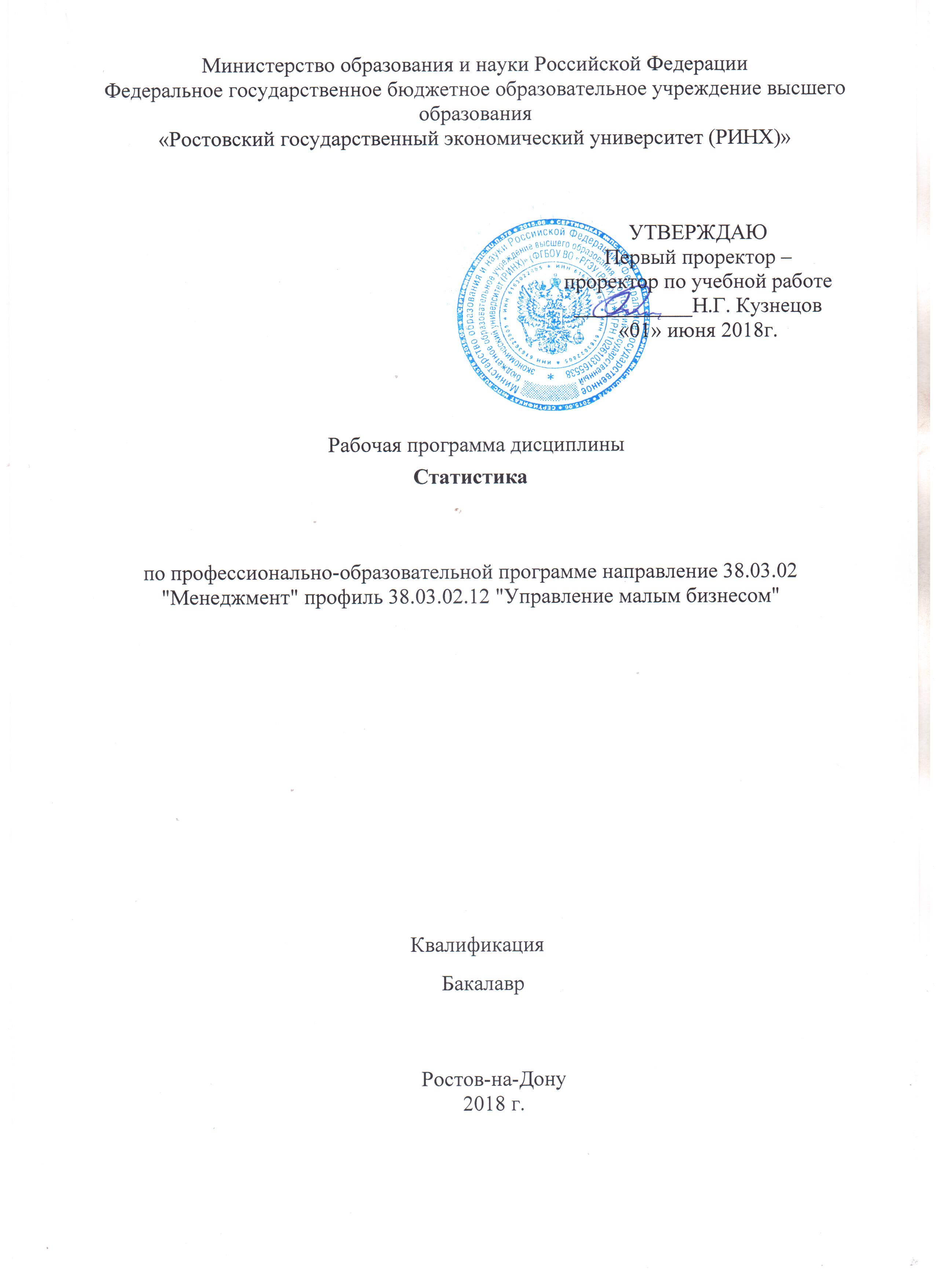 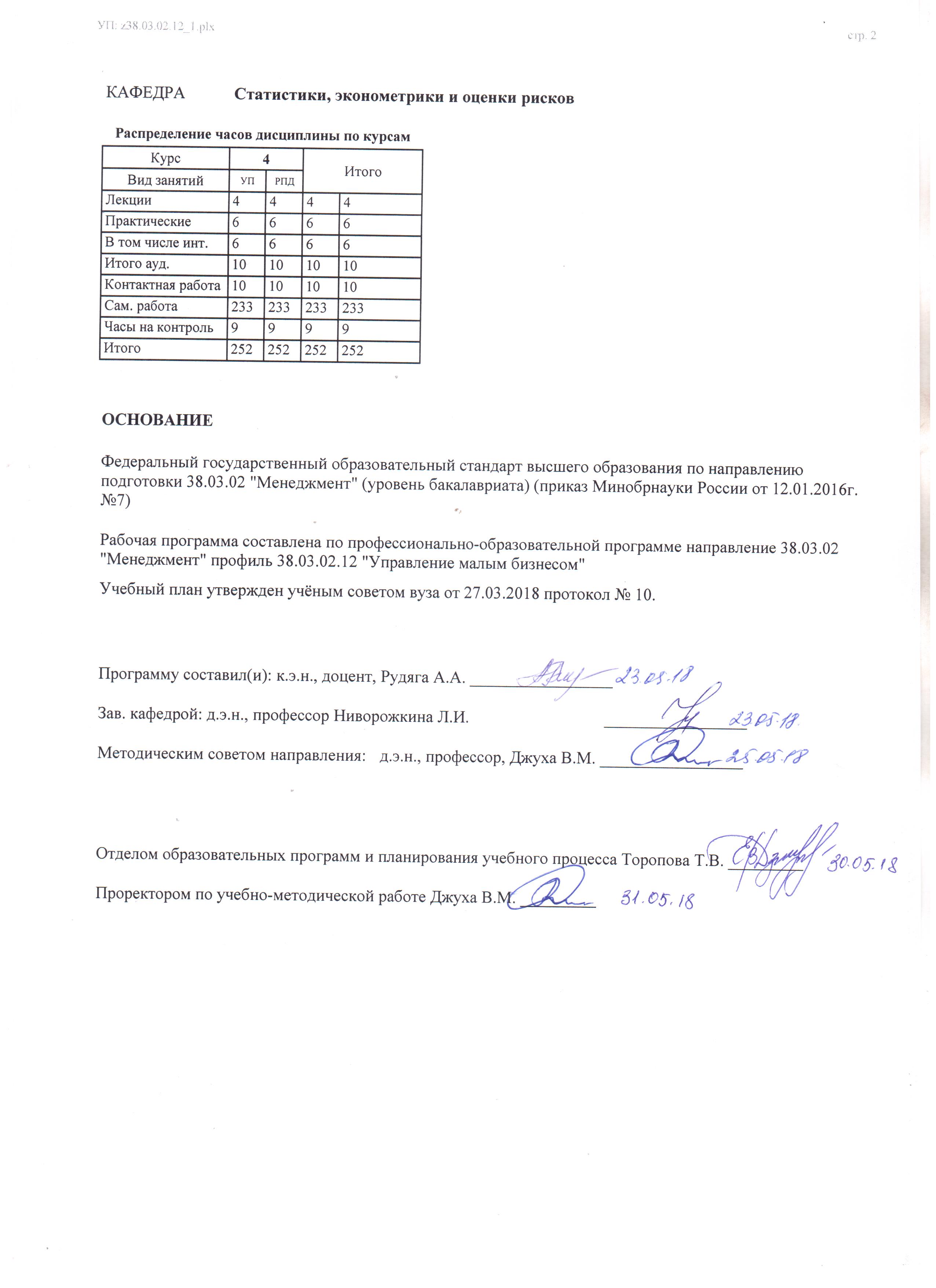 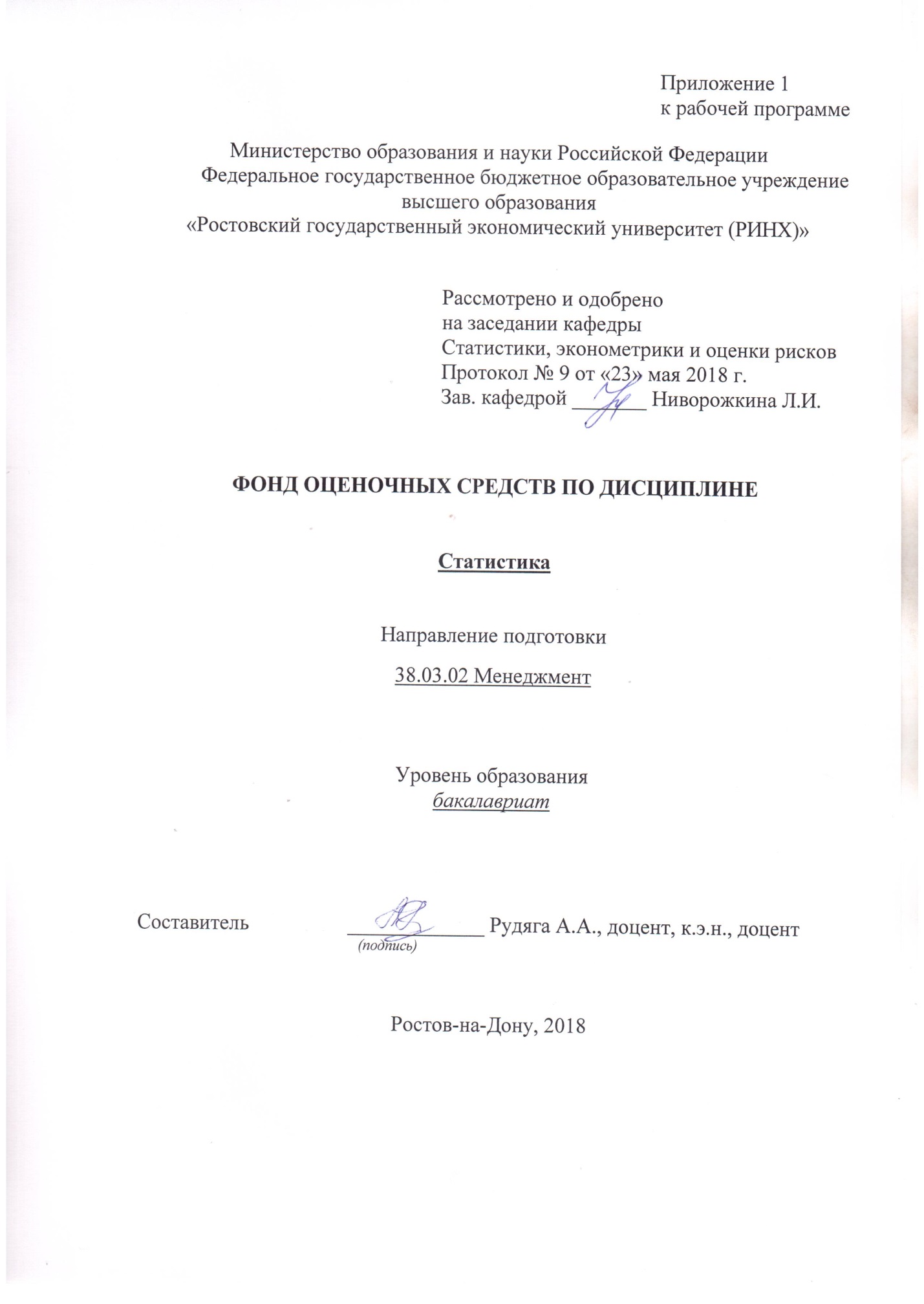 1. Перечень компетенций с указанием этапов их формирования в процессе освоения образовательной программыПеречень компетенций с указанием этапов их формирования представлен в п. 3. «Требования к результатам освоения дисциплины» рабочей программы дисциплины. 2. Описание показателей и критериев оценивания компетенций на различных этапах их формирования, описание шкал оценивания  2.1 Показатели и критерии оценивания компетенций:  2.2 Шкалы оценивания:   Текущий контроль успеваемости и промежуточная аттестация осуществляется в рамках накопительной балльно-рейтинговой системы в 100-балльной шкале:84-100 баллов (оценка «отлично») 67-83 баллов (оценка «хорошо») 50-66 баллов (оценка «удовлетворительно») 0-49 баллов (оценка «неудовлетворительно») 3. Типовые контрольные задания или иные материалы, необходимые для оценки знаний, умений, навыков и (или) опыта деятельности, характеризующих этапы формирования компетенций в процессе освоения образовательной программыМинистерство образования и науки Российской ФедерацииФедеральное государственное бюджетное образовательное учреждение высшего образования«Ростовский государственный экономический университет (РИНХ)»Кафедра статистики, эконометрики и оценки рисковВопросы к зачетупо дисциплине  «Статистика»Предмет статистики как науки. Теоретические основы статистики. Связь статистики с другими науками. Понятие статистической закономерности. Статистическая совокупность. Единица совокупности.Статистические признаки. Их классификация. Отличие статистического признака от статистического показателя.Организация, задачи и функции статистики на современном этапе.Первичные и вторичные данные. Статистическое наблюдение как метод  получения первичных данных. Основные организационные формы статистического наблюдения.Виды статистического наблюдения: по моменту регистрации наблюдаемых фактов, по охвату единиц изучаемого объекта, по способу получения статистических данных.Ошибки наблюдения. Способы контроля данных статистического наблюдения.Понятие и задачи группировок. Виды группировок. Группировочные признаки.Статистические таблицы, их виды. Элементы и правила построения статистических таблиц.Графическое изображение статистических данных. Элементы графика.Роль и значение абсолютных и относительных показателей, их использование в экономическом анализе.Виды относительных показателей.Ряды распределения, их виды, принципы построения и использования. Графическое изображение рядов распределения.Средняя величина, ее сущность. Условия типичности средних.Виды средних величин и методы их расчета. Понятие о семействе степенных средних. Мажорантность средних величин. Свойства средней арифметической. Структурные средние: мода и медиана. Квантили вариационного ряда.Вариация и причины ее возникновения. Показатели вариации.Свойства дисперсии.Оценка однородности совокупности и типичности средней с помощью показателей вариации.Виды дисперсий: внутригрупповая (частная), межгрупповая и общая по правилу сложения дисперсий. Их смысл и значение. Использование правила сложения дисперсий для оценки тесноты связи между явлениями.Начальные и центральные моменты вариационного ряда.Коэффициенты асимметрии и эксцесса.Оценка взаимосвязей данных, измеренных на количественных шкалах. Коэффициент корреляции Пирсона. Шкала Чеддока.Особенности анализа данных, измеренных на номинальной и порядковой шкалах. Коэффициенты ассоциации и контингенции, коэффициент взаимной сопряженности К.Пирсона.Ранговые коэффициенты корреляции: коэффициенты корреляции Спирмена и Кендалла. Особенности их вычисления при наличии связных рангов.Коэффициент конкордации как характеристика связи между несколькими признаками, измеренными на порядковой шкале.Понятие о рядах динамики, их виды. Аналитические показатели рядов динамики.Средний уровень ряда динамики и приемы его вычисления в интервальных и моментных рядах динамики.Преобразование рядов динамики: смыкание и приведение к одному основанию.Понятие тенденции ряда. Сглаживание рядов динамики с помощью скользящей средней.Аналитическое выравнивание ряда динамики по прямой. Определение параметров уравнения.Сезонные колебания и методы их изучения.Статистические методы прогнозирования на основе рядов динамики.Понятие об индексах. Индексы индивидуальные и общие (сводные). Задачи индексного анализа.Агрегатный индекс как основная форма сводных индексов. Проблема выбора весов или соизмерителей. Агрегатные индексы цен Пааше и Ласпейреса.Средний арифметический и гармонический индексы, тождественные агрегатному.Индексы с постоянной и переменной базой сравнения (базисные и цепные индексы).Индексный метод анализа динамики среднего уровня: индексы переменного, фиксированного состава и структурных сдвигов. Анализ влияния структурных сдвигов.Взаимосвязи конкретных индексов. Биржевые индексы.Министерство образования и науки Российской ФедерацииФедеральное государственное бюджетное образовательное учреждение высшего образования«Ростовский государственный экономический университет (РИНХ)»Кафедра статистики, эконометрики и оценки рисковВопросы к экзаменупо дисциплине  «Статистика»Предмет, метод  и современные задачи социально-экономической статистики. Концепция «Статистика - 2025». Основные классификаторы, применяемые в социально-экономической статистике.Основные положения  и концептуальная основа СНС. Структура и основные категории СНС. Счета СНС и принципы их построения. Основные показатели СНС и методы их расчета. Основные классификации, используемые при построении показателей СНС: ОКВЭД, КИЕС, КФИ и другие.Валовой внутренний продукт (ВВП): методы расчета и оценки. Международные сопоставления ВВП: паритет покупательной способности, сопоставимый уровень цен, индекс физического объема ВВП, индекс физического объема ВВП на душу населения. Основные агрегаты счетов СНС как отдельные макроэкономические показатели: валовая прибыль экономики, валовой национальный доход, валовой располагаемый доход, валовое сбережение. Региональные показатели СНС.Понятие и состав национального богатства. Проблема оценки элементов национального богатства. Анализ элементов национального богатства. Статистический учет основных и оборотных фондов на уровне экономики.Классификация основных фондов и виды их оценки. Амортизация и методы ее начисления. Балансы основных фондов. Показатели состояния, движения и использования основных фондов, их динамика.Статистический анализ объема, состава и использования оборотных фондов.Виды продукции по степени готовности. Стоимостные показатели объема производства продукции. Факторный анализ изменения объема производства продукции. Анализ динамики производства продукции индексным методом. Категории персонала. Показатели численности работников.Показатели интенсивности движения персонала.Показатели использования рабочего времени. Производительность труда. Показатели и методы расчета производительности труда. Индексный метод в изучении динамики производительности труда. Факторный анализ в статистике производительности труда. Формы и системы оплаты труда. Состав фонда заработной платы и выплат социального характера, прочие доходы работников. Показатели оплаты труда и их взаимосвязь.Источники информации о населении. Статистика численности и состава населения. Статистика естественного и миграционного движения населения. Таблицы смертности. Расчет перспективной численности населения. Понятие и система показателей уровня жизни населения. Методы оценки дифференциации населения по уровню доходов. Статистика бедности. Статистика потребления материальных благ и услуг.Классификация статистических данных о составе рабочей силы и статусу в занятости. Баланс трудовых ресурсов. Статистика численности и состава рабочей силы. Общероссийский классификатор занятий. Статистическая методология изучения цен. Индекс потребительских цен (ИПЦ) как важнейший показатель уровня инфляции. Базовая структура потребительских расходов населения для расчета ИПЦ. Индекс стоимости жизни.  Индекс – дефлятор ВВП.Основные показатели статистики государственных финансов. Основные показатели статистики налогов. Показатели развития банковской системы, состояние и эффективность деятельности кредитных организаций. Статистика денежного обращения. Министерство образования и науки РФФедеральное государственное бюджетное образовательное учреждение высшего образования«Ростовский государственный экономический университет (РИНХ)»Кафедра статистики, эконометрики и оценки рисковЗачетное задание №1по дисциплине  «Статистика»Предмет статистики как науки. Теоретические основы статистики. Связь статистики с другими науками. Понятие статистической закономерности. Статистическая совокупность. Единица совокупности.Агрегатный индекс как основная форма сводных индексов. Проблема выбора весов или соизмерителей. Агрегатные индексы цен Пааше и Ласпейреса. Задача 1Имеются данные об объемах товарооборота торговой фирмы (в сопоставимых ценах), млн. у.е.:Произведите сглаживание динамического ряда методом трехлетней и пятилетней скользящей средней.Задача 2Банк имеет данные о работе трех обменных пунктов валюты за день:Определите средний взвешенный курс доллара по двум обменным пунктам банка, используя показатели: а) гр. 1 и 2; б) гр. 1 и 3; в) гр. 2 и 3.Составитель 				__________________  А.А.РудягаЗаведующий кафедрой  		__________________  Л.И. Ниворожкина «____»__________________20     г. Министерство образования и науки РФФедеральное государственное бюджетное образовательное учреждение высшего образования«Ростовский государственный экономический университет (РИНХ)»Кафедра статистики, эконометрики и оценки рисковЗачетное задание №2по дисциплине  «Статистика»1. Статистические признаки. Их классификация. Отличие статистического признака от статистического показателя.2. Ранговые коэффициенты корреляции: коэффициенты корреляции Спирмена и Кендалла. Особенности их вычисления при наличии связных рангов.Задача 1Имеются данные об объемах товарооборота торговой фирмы (в сопоставимых ценах), млн. у.е.:Найдите аналитические показатели динамики, сделайте выводы.Задача 2По двум предприятиям фирмы имеются следующие данные о затратах на производство продукции:Определить средние  доли затрат на оплату труда в общих затратах на производство в целом по фирме в отчетном году по сравнению с прошлым.Составитель 				__________________  А.А.РудягаЗаведующий кафедрой  		__________________  Л.И. Ниворожкина «____»__________________20     г. Министерство образования и науки РФФедеральное государственное бюджетное образовательное учреждение высшего образования«Ростовский государственный экономический университет (РИНХ)»Кафедра статистики, эконометрики и оценки рисковЗачетное задание №3по дисциплине  «Статистика»Понятие об индексах. Индексы индивидуальные и общие (сводные). Задачи индексного анализа.Свойства средней арифметической.Задача 1Имеются данные об объемах товарооборота торговой фирмы (в сопоставимых ценах), млн. у.е.:Произведите аналитическое выравнивание по прямой. Сделайте выводы.Задача 2Имеются следующие данные о себестоимости продукции фирмы «Альтаир»:Вычислите  индекс переменного состава, индекс фиксированного состава и индекс изменения структуры себестоимости продукции. Сделайте выводы.Составитель 				__________________  А.А.РудягаЗаведующий кафедрой  		__________________  Л.И. Ниворожкина «____»__________________20     г. Министерство образования и науки РФФедеральное государственное бюджетное образовательное учреждение высшего образования«Ростовский государственный экономический университет (РИНХ)»Кафедра статистики, эконометрики и оценки рисковЗачетное задание №4по дисциплине  «Статистика»Организация, задачи и функции статистики на современном этапе. Виды дисперсий: внутригрупповая (частная), межгрупповая и общая по правилу сложения дисперсий. Их смысл и значение. Использование правила сложения дисперсий для оценки тесноты связи между явлениями.Задача 1Произведите сглаживание следующего ряда динамики методом трехчленной и пятичленной скользящей средней. Сделайте выводы.Задача 2Приведено комбинационное распределение респондентов как потенциальных инвесторов по возрасту и склонности к риску. К группе рискующих отнесены респонденты, имеющие намерение приобрести ценные бумаги, несмотря на риск, осторожные не рискуют без гарантий, нерискующие избегают риска вообще.Определите коэффициент взаимной сопряженности Пирсона. Проанализируйте полученные результаты.Составитель 				__________________  А.А.РудягаЗаведующий кафедрой  		__________________  Л.И. Ниворожкина «____»__________________20     г. Министерство образования и науки РФФедеральное государственное бюджетное образовательное учреждение высшего образования«Ростовский государственный экономический университет (РИНХ)»Кафедра статистики, эконометрики и оценки рисковЗачетное задание №5по дисциплине  «Статистика»Структурные средние: мода и медиана. Квантили вариационного ряда.Коэффициент конкордации как характеристика связи между несколькими признаками, измеренными на порядковой шкале.Задача 1Произведите сглаживание следующего ряда динамики методом аналитического выравнивания. Сделайте выводы.Задача 2Имеются следующие данные о себестоимости продукции фирмы «Альтаир»:Вычислить: - индивидуальные индексы себестоимости и физического объема;- агрегатные индексы физического объема и себестоимости;- общий индекс затрат на производство.Сделайте выводы.Составитель 				__________________  А.А.РудягаЗаведующий кафедрой  		__________________  Л.И. Ниворожкина «____»__________________20     г. Критерии оценивания: 50- 100 баллов («зачтено») выставляется, если при ответах на оба теоретических вопроса обучающимся проявлено наличие твердых знаний в объеме пройденного курса в соответствии с целями обучения, ход решения задач в целом – правильный, допускаются незначительные погрешности в интерпретации полученных результатов, уверенно исправленные после дополнительных вопросов;- 0-49 баллов («не зачтено») выставляется, если при ответах на оба теоретических вопроса обучающимся допущены грубые ошибки, проявлено непонимание сущности излагаемого вопроса, не решены или не полностью решены задачи, ответы на дополнительные и наводящие вопросы  - неуверенны и неточны.Министерство образования и науки РФФедеральное государственное бюджетное образовательное учреждение высшего образования«Ростовский государственный экономический университет (РИНХ)»Кафедра статистики, эконометрики и оценки рисковЭкзаменационный билет №1по дисциплине  «Статистика»Предмет, метод  и современные задачи социально-экономической статистики. Источники данных по финансовой отчетности фирмы. Финансовые результаты деятельности фирмы. Задача 1Имеются данные торговой фирмы о товарообороте и издержках обращения за базисный и отчетный годы, тыс. руб.:Определите:относительный уровень издержек базисный и отчетный;индекс уровня издержек обращения;размер снижения уровня издержек обращения;темп снижения относительного уровня издержекабсолютную сумму экономии, полученную в результате снижения уровня издержек обращения.Задача 2Имеются следующие данные по региону:Определите:объем ВРП в расчете на душу населения в текущих и базисных ценах;индекс объема ВРП в расчете на душу населения.Составитель 				__________________  А.А.РудягаЗаведующий кафедрой  		__________________  Л.И. Ниворожкина«____»__________________20     г. Министерство образования и науки РФФедеральное государственное бюджетное образовательное учреждение высшего образования«Ростовский государственный экономический университет (РИНХ)»Кафедра статистики, эконометрики и оценки рисковЭкзаменационный билет №2по дисциплине  «Статистика»Основные положения  и концептуальная основа СНС. Показатели численности работников.Задача 1Имеются следующие данные по предприятию за отчетный год (в тыс. руб.).Производственная себестоимость реализованной продукции	1385.Внепроизводственные расходы	34.Выручка (стоимость) от реализованной товарной продукции	1863.Прибыль по прочей реализации (продукции подсобного хозяйства,автохозяйства, сверхнормативных и излишних материалов, услугнепромышленного характера и др.)	16.Убытки по прочей деятельности (от списания дебиторскойзадолженности, списания долгов по недостачам и расчетам, убыткипрошлых лет, выявленные в отчетном году и др).	9.Среднегодовая стоимость основных фондов, находящихсяна балансе данного предприятия	1400.Среднегодовая стоимость нормируемых оборотных средств,непрокредитованных банком	145.Исчислить: показатели рентабельности реализованной продукции и общей рентабельности предприятия.Задача 2В одной из стран коэффициент фертильности составил 72 ‰, доля женщин в возрасте от 15 до 49 лет в общей численности женщин – 42 %, а доля женщин в общей численности населения – 54%.Определите общий коэффициент рождаемости для этой страны.Составитель 				__________________  А.А.РудягаЗаведующий кафедрой  		__________________  Л.И. Ниворожкина «____»__________________20     г. Министерство образования и науки РФФедеральное государственное бюджетное образовательное учреждение высшего образования«Ростовский государственный экономический университет (РИНХ)»Кафедра статистики, эконометрики и оценки рисковЭкзаменационный билет №3по дисциплине  «Статистика»Структура и основные категории СНС. Показатели развития банковской системы, состояние и эффективность деятельности кредитных организаций. Задача 1Имеются следующие данные по предприятию, млн. руб.:Определите:рентабельность по каждому виду и в целом по двум видам продукции за каждый период;сводные индексы рентабельности (переменного, постоянного состава и структурных сдвигов);абсолютное изменение средней рентабельности, общее и за счет влияния следующих факторов:а) рентабельности каждого вида продукции,б) структурных сдвигов.Задача 2Имеются данные по предприятию, тыс. руб.:Определите:показатели оборачиваемости оборотных средств за каждый квартал (коэффициент оборачиваемости, коэффициент закрепления и продолжительность одного оборота);сумму оборотных средств, высвобожденных из оборота в результате ускорения их оборачиваемости.Составитель 				__________________  А.А.РудягаЗаведующий кафедрой  		__________________  Л.И. Ниворожкина «____»__________________20     г. Министерство образования и науки РФФедеральное государственное бюджетное образовательное учреждение высшего образования«Ростовский государственный экономический университет (РИНХ)»Кафедра статистики, эконометрики и оценки рисковЭкзаменационный билет №4по дисциплине  «Статистика»Счета СНС и принципы их построения. Источники информации о населении. Статистика численности и состава насеения. Задача 1Имеются следующие данные по предприятию за год, млн. руб.:Выручка от реализации продукции	640,0.в том числе налог на добавленную стоимость	126,0.Производственная себестоимость реализованной продукции	330,0.Коммерческие и управленческие расходы	45,0.Получены чистые проценты	2,5.Чистые доходы от прочих операций	5,2.Прочие внереализационные доходы	3,5.Прочие внереализационные расходы	2,8.Уплачен налог на прибыль	62,0.Отвлеченные средства от прибыли	6,0.Определите показатели прибыли: 1) от реализации продукции; 2) от финансово-хозяйственной деятельности; 3) балансовую; 4) нераспределенную.Задача 2Имеются данные о продаже товаров населению одного из городов:В отчетный период численность населения данного района сократилась на 0,4 %.Определите:общий индекс потребления;общий индекс цен;индекс физического объема потребления;индекс физического объема потребления на душу населения.Составитель 				__________________  А.А.РудягаЗаведующий кафедрой  		__________________  Л.И. Ниворожкина «____»__________________20     г. Министерство образования и науки РФФедеральное государственное бюджетное образовательное учреждение высшего образования«Ростовский государственный экономический университет (РИНХ)»Кафедра статистики, эконометрики и оценки рисковЭкзаменационный билет №5по дисциплине  «Статистика»Основные показатели СНС и методы их расчета. Основные показатели статистики налогов. Задача 1Остатки  оборотных фондов в III-м квартале составили (тыс. руб.): на 1 июля – 180,0, на 1 августа – 206,0, на 1 сентября – 234,0, на 1 октября – 260,0. Стоимость реализованной товарной продукции в третьем квартале составила 1430 тыс. руб.Определите:средний остаток оборотных средств;число оборотов фондов;коэффициент закрепления фондов;продолжительность одного оборота фондов;среднюю дневную реализацию.Задача 2Население города на начало года составило 1516,2 тыс. человек, на конец года – 1551,8 тыс. человек, в течение года родилось 38 682 человека, умерло 10898 человек, в том числе 1516 детей в возрасте до 1 года, заключено 18113 браков, расторгнуто 1380 браков. Доля женщин в фертильном возрасте составила 28,5 % общей численности населения.Определите:среднюю численность населения за год;общие коэффициенты: рождаемости, смертности, естественного, миграционного и общего прироста, брачности и разводимости; коэффициент младенческой смертности;показатель жизненности (индекс Покровского);специальный коэффициент рождаемости.Составитель 				__________________  А.А.РудягаЗаведующий кафедрой  		__________________  Л.И. Ниворожкина «____»__________________20     г. Критерии оценивания: оценка «отлично» выставляется, если ответы обучающегося на оба теоретических вопроса фактически верны, проявлены глубокие исчерпывающие знания в объеме пройденной программы дисциплины в соответствии с поставленными программой курса целями и задачами обучения; успешно решены обе задачи, дана содержательная интерпретация полученных при решении задач результатов; изложение материала при ответе  - грамотное и логически стройное;оценка «хорошо» выставляется, если при ответах на оба теоретических вопроса   обучающимся проявлено наличие твердых и достаточно полных знаний в объеме пройденной программы дисциплины в соответствии с целями обучения, успешно решены обе задачи, дана содержательная интерпретация полученных при решении задач результатов; материал изложен четко, допускаются отдельные логические и стилистические погрешности;оценка «удовлетворительно»  выставляется, если при ответах на оба теоретических вопроса   обучающимся проявлено наличие твердых знаний в объеме пройденного курса в соответствии с целями обучения, ответы изложены с отдельными ошибками, уверенно исправленными после дополнительных вопросов; ход решения задач в целом – правильный, допускаются незначительные погрешности в  интерпретации полученных результатов, уверенно исправленные после дополнительных вопросов;оценка «неудовлетворительно» выставляется, если при ответах на оба теоретических вопроса обучающимся допущены грубые ошибки, проявлено непонимание сущности излагаемого вопроса, не решены или не полностью решены задачи,  ответы на дополнительные и наводящие вопросы  - неуверенны и неточны.Министерство образования и науки Российской ФедерацииФедеральное государственное бюджетное образовательное учреждение высшего образования«Ростовский государственный экономический университет (РИНХ)»Кафедра статистики, эконометрики и оценки рисковДеловая играпо дисциплине  «Статистика»Тема 1.2: «Статистическое наблюдение» Проведение деловой игры «Организация статистического наблюдения». Составление программы статистического наблюдения и ее реализация.1.Цель: обследование жилищных условий студентов вуза. 2 Концепция игры Организационный этап. Преподаватель вначале рассказывает, какие действия необходимо выполнить перед проведением статистического наблюдения, о возможных ошибках при его проведении. Студенты разбиваются на две-три группы для выполнения задания.Подготовительный этап. Каждая группа самостоятельно продумывает, как именно следует организовать специальное обследование с целью обследования жилищных условий студентов своего вуза. Для этого каждая группа должна:Определить:а) объект и единицу наблюдения;б) признаки, подлежащие регистрации;в) вид и способ наблюдения.Разработать формуляр и написать краткую инструкцию к его заполнению.Составить организационный план обследования. Провести наблюдение среди студентов своей группы и полученные результаты представить в табличном виде.Стороны, которые будут задавать вопросы для получения необходимой информации, составляют опросник с обоснованием формулировок и очередности вопросов. Стороны, которые будут отвечать на вопросы, продумывают возможные варианты недостоверных ответов на «стандартные» вопросы, так, чтобы они казались достоверными. Разрабатывается форма представления полученных данных наблюдения.Обсуждение. После подготовки участники (группы) представляют результаты для обсуждения. Подведение итогов. Выводы. Преподаватель подводит итоги проведенного заседания с точки зрения сложности получения достоверной информации, формулировки вопросов; возможностях получения недостоверной информации и способах проверить получаемую информацию на достоверность с помощью различных способов, видов статистического наблюдения. Обсуждаются возможные способы обработки полученной информации, представления результатов в графическом и/ или табличном виде.Каждая группа самостоятельно продумывает, как составить программу наблюдения, организационный план и анкету.3. Ожидаемый результатПриобретение навыков получения достоверной информации на этапе статистического наблюдения, обработки и представления результатов наблюдения.4. Программа проведения Организационный этап: 3-5 минут. Подготовительный этап:20-25 минут.Обсуждение:  20-25 минут.Подведение итогов: Выводы. 10 минут.Критерии оценивания:оценка «зачтено» выставляется, если обучающийся активно участвовал в игре на подготовительном этапе, в обсуждении и подведении итогов. При этом обучающийся излагал обсуждаемый в ходе игры материал грамотно, с использованием соответствующих статистических определений и терминов, замечал недочеты в ответах других студентов и дополнял их; оценка «не зачтено» выставляется, если обучающийся не проявлял активности в игре, на обсуждаемые вопросы отвечал неуверенно и неточно, давал ошибочные статистические определения и использовал неверные термины, при ответах на наводящие вопросы отвечал неточно и неуверенно.Составитель 				__________________  А.А.Рудяга «____»__________________20     г. Министерство образования и науки Российской ФедерацииФедеральное государственное бюджетное образовательное учреждение высшего образования«Ростовский государственный экономический университет (РИНХ)»Кафедра статистики, эконометрики и оценки рисковКейс-задачапо дисциплине  «Статистика»Тема: «Группировка статистических данных и способы представления анализируемой информации»Задача: Имеются данные о деятельности КБ:Размеры процентных ставок и кредитов, предоставленных коммерческими банками предприятиям и организациямВыявите взаимосвязи между размером процентной ставки и величиной выданного кредита.Методические рекомендации по выполнению:- построить интервальный ряд, характеризующий распределение банков по сумме выданных кредитов, образовав пять групп с равными интервалами;- сформировать аналитическую группировку для изучения связи между размером процентной ставки и величиной выданного кредита;- выбрать оптимальную форму представления построенного интервального ряда и сформированной аналитической группировки,  озволяющую сделать необходимые выводы.Решение оформляется в виде отчета, который должен содержать теоретические положения, формулы, расчеты, анализ и интерпретацию  полученных результатов и выводы. Критерии оценки: Составитель 				__________________  А.А.Рудяга «____»__________________20     г. Министерство образования и науки Российской ФедерацииФедеральное государственное бюджетное образовательное учреждение высшего образования«Ростовский государственный экономический университет (РИНХ)»Кафедра статистики, эконометрики и оценки рисковВопросы для устного опросапо дисциплине  «Статистика»Роль индексного метода анализа в экономических исследованиях?В чем сущность индивидуальных и общих индексов, как они строятся?В чем состоит различие агрегатных индексов Паше и Ласпейреса?В каком случае рассчитываются средний арифметический и средний гармонический индексы? Индексы с постоянными и переменными весами.Индексный метод анализа динамики среднего уровня: индексы постоянного и переменного состава и структурных сдвигов.Что представляет собой система взаимосвязанных индексов?Тема 3.1 «Введение в социально-экономическую статистику». Назовите предмет, методы  и современные задачи социально-экономической статистики.Охарактеризуйте концепцию «Статистика - 2025». Какие основные классификаторы применяются в социально-экономической статистике? Охарактеризуйте их.Тема 3.2. «Статистическая методология национального счетоводства».Назовите основные положения СНС. Охарактеризуйте структуру СНС.Перечислите основные категории СНС. Назовите счета СНС и охарактеризуйте их.Каковы основные принципы построения счетов СНС? Перечислите основные показатели СНС.Назовите методы расчета основных показателей СНС. Расскажите об основных классификациях, используемых при построении показателей СНС: ОКВЭД, КИЕС, КФИ.Охарактеризуйте валовой внутренний продукт (ВВП)Охарактеризуйте методы расчета и оценки ВВП. Расскажите о международных сопоставлениях ВВП: паритете покупательной способности, сопоставимом уровне цен, индексе физического объема ВВП, индексе физического объема ВВП на душу населения. Охарактеризуйте валовую прибыль экономики, валовой национальный доход, валовой располагаемый доход, валовое сбережение. Перечислите и охарактеризуйте региональные показатели СНС.Тема 3.3. «Национальное богатство». Что такое национальное богатство? Дайте его определение и охарактеризуйте состав.В чем состоит проблема оценки элементов национального богатства?Проанализируйте элементы национального богатства. Расскажите о статистическом учете основных и оборотных фондов на уровне экономики.Тема 4.1. «Статистика основных и оборотных фондов фирмы». Что такое основные фонды?Какие классификации основных фондов существуют?Какие виды оценки основных фондов существуют ?Что такое амортизация?Перечислите  и охарактеризуйте  методы начисления амортизации. Каково назначение балансов основных фондов? Какие показатели состояния основных фондов используются в статистическом анализе?Охарактеризуйте показатели движения основных фондов.Охарактеризуйте  показатели использования основных фондов?Как оценить динамику использования основных фондов?Что такое оборотные фонды?Какие показатели характеризуют оборотные фонды?Тема 4.2. «Статистическое изучение продукции». Дайте определения: продукция, продукт, услуга, товар. Перечислите виды продукции по степени готовности. Охарактеризуйте стоимостные показатели объема производства продукции. Каковы особенности факторного анализа изменения объема производства продукции? Каковы особенности анализа динамики производства продукции индексным методом?Тема 4.3. «Статистическое изучение использования рабочего времени производительности  и оплаты труда». Охарактеризуйте категории персонала. Перечислите показатели численности работников.  Какие показатели используются для анализа интенсивности движения персонала?  Какие показатели используются для анализа использования рабочего времени? Что такое производительность труда? Опишите показатели и методы расчета производительности труда. В чем состоят особенности индексного метода в изучении динамики производительности труда? В чем состоят особенности факторного анализа в статистике производительности труда?Опишите формы и системы оплаты труда. Раскройте состав фонда заработной платы и выплат социального характера, прочих доходов работников. Перечислите показатели оплаты труда и раскройте их взаимосвязь.Тема 5.1 «Статистика численности и уровня жизни населения».Каковы источники информации о населении? Расскажите о статистике численности и состава населения. Что такое естественное движение население?Что такое миграционное движение население?Каково назначение таблиц смертности?Как рассчитывается перспективная численность населения? Что такое уровень жизни населения?Какие показатели уровня жизни населения существуют?С помощью каких показателей можно оценить дифференциацию населения по уровню доходов? Охарактеризуйте основные категории статистики бедности. Перечислите показатели потребления материальных благ и услуг.Тема 5.2 «Статистика рынка труда».Назовите классификацию состава рабочей силы и статуса в занятости. Расскажите о балансе трудовых ресурсов. Перечислите показатели численности и состава рабочей силы. Расскажите об  общероссийском классификаторе занятий? Тема 5.3 «Статистика финансов, цен и инфляции».Дайте основные понятия статистики цен. Расскажите о статистической методологии изучения цен. Каково основное назначение  индекса потребительских цен (ИПЦ)?Что показывает индекс стоимости жизни?  Как рассчитывается индекс – дефлятор ВВП?Перечислите показатели статистики государственных финансов.Каковы основные показатели статистики налогов? Расскажите о показателях развития банковской системы, состояния и эффективности деятельности кредитных организаций. Охарактеризуйте показатели статистики денежного обращения. Критерии оценки:  Раздел 1,2 ( вопросы 1-80)оценка «зачтено» - наличие твердых знаний в объеме пройденного курса в соответствии с целями и задачами обучения.оценка «не зачтено» - ответы не связаны с вопросами, наличие грубых ошибок в ответе, непонимание сущности излагаемого вопроса, неуверенность и неточность ответов на дополнительные и наводящие вопросы.Раздел 3,4,5 (вопросы 81 - 152).оценка «отлично» выставляется студенту, если изложенный материал фактически верен, продемонстрированы глубокие исчерпывающие знания в объеме пройденной программы в соответствии с поставленными программой курса целями и задачами обучения,  изложение материала при ответе - грамотное и логически стройное;оценка «хорошо» выставляется студенту, если продемонстрированы  твердые и достаточно полные знания в объеме пройденной программы дисциплины в соответствии с целями обучения; материал изложен достаточно полно с отдельными логическими и стилистическими погрешностями;оценка «удовлетворительно» выставляется студенту, если продемонстрированы твердые знания в объеме пройденного курса в соответствие с целями обучения, ответ содержит отдельные ошибки, уверенно исправленные после дополнительных вопросов;оценка «неудовлетворительно» выставляется студенту, если ответы не связаны с вопросами, допущены грубые ошибки в ответе, продемонстрированы непонимание сущности излагаемого вопроса, неуверенность и неточность ответов на дополнительные и наводящие вопросы.Составитель 				__________________  А.А.Рудяга «____»__________________20     г. Министерство образования и науки Российской ФедерацииФедеральное государственное бюджетное образовательное учреждение высшего образования«Ростовский государственный экономический университет (РИНХ)»Кафедра статистики, эконометрики и оценки рисков Комплект задач по дисциплине  «Статистика»Задача 1. Имеются данные о распределении супермаркетов сети по объему среднедневной выручки:Перегруппируйте данные, образовав новые интервалы: 0 - 200, 200 - 400, 400 – 600,  свыше 600.Задача 2. Имеются следующие данные об баллах, набранных студентами по дисциплине в течение семестра: 89, 12, 36, 51, 69, 75, 95, 56, 73, 77. Сгруппируйте представленные данные, если известно, что задан следующий регламент оценивания:Задача 3. По приведенным ниже данным составьте статистические таблицы, озаглавьте каждую из них, определите подлежащее и сказуемое, вид представленной в таблице группировки.А) Сумма кредитов, предоставленных коммерческими банками города на начало года составила 600 млн. ден. ед., в т.ч. краткосрочных – 400, долгосрочных – 200 млн. ден. ед. На конец года соответственно 1080, 800 и 280 млн. ден. ед. За год общий объем банковских услуг по предоставлению кредитов возрос в 1,8 раза, в т.ч. на рынке краткосрочных кредитов – в 2 раза, на рынке долгосрочных кредитов – в 1,4 раза.Б) По данным бюджетных обследований домохозяйства разделяются на три группы по уровню совокупного дохода: с высоким, средним и низким доходом. Доля этих групп в общем объеме покупок соответственно составляет, %: 18, 52, 30, а средний балл качества приобретенных товаров – 2,8; 2,2; 1,4.Задача 4. Имеются данные о специализации 12 торговых предприятий района: продукты питания, бытовая химия, мебель, продукты питания, одежда, обувь, обувь, одежда, продукты питания, продукты питания, продукты питания, бытовая химия. Составьте группировку по специализации торговых предприятий  района.Задача 5. Имеются следующие данные о распределении населения по полу 1980 – 1997 годы:Определите, какие из относительных показателей могут быть вычислены по исходным данным и вычислите их.Задача 6. В результате статистического опроса получены данные о заработной плате 30 специалистов коммерческих банков (тыс. руб.):Постройте вариационный ряд и графики, его характеризующие.Задача 3. Имеются данные о числе  телевизоров, проданных в течение  26 дней:16; 12; 15; 15; 23; 9; 15; 13; 14; 14; 21; 15; 14; 17; 27; 15; 16; 12; 16; 19; 14; 16; 17; 13; 14; 14.1) Расположите данные в возрастающем порядке 2) Определите 25-й; 50-й и 90-й перцентили, нижний, средний и верхний квартили.3) По ранжированным данным составьте дискретный вариационный ряд распределения частот.4) Составьте дискретный вариационный ряд частостей.5) Составьте интервальный вариационный ряд частот.6) Постройте полигон дискретного вариационного ряда частот.7) Постройте гистограмму интервального вариационного ряда частот.8) Вычислите моду для дискретного вариационного ряда частот.9) Найдите медиану и моду для интервального вариационного ряда частот.10) Рассчитайте среднее число проданных телевизоров по формуле для дискретного и интервального рядов.Задача 7. Имеются данные о финансовых показателях фирм, тыс. руб.:Определите средний процент рентабельности акционерного капитала фирм, используя показатели: а) гр.1 и 2; б) гр. 2 и 3; в) гр. 1 и 3; г) гр. 3 и 4.Задача 8. Рассчитайте эмпирическое корреляционное отношение, используя данные опроса 8 биржевых брокеров:Задача 9. При изучении бюджета времени студентов было проведено обследование учащихся вузов. При обследовании вузы были разбиты на 7 групп по специализации. Были получены следующие результаты среднего количества времени, затрачиваемого студентами ежедневно на самостоятельную работу:Используя правило сложения дисперсий, определить зависимость между средним числом часов на самостоятельную работу от специализации студента.Задача 10. По данным выборочного обследования заработной платы работников бюджетной сферы получены следующие показатели:Определить: 1) среднюю заработную плату работников по двум отраслям;2) дисперсии заработной платы;3) коэффициент детерминации и эмпирическое корреляционное отношение.Задача 11. При исследовании ежемесячного дохода и транспортных расходов городского населения получены следующие данные:Рассчитайте линейный коэффициент корреляции и проверьте его значимость.Задача 12. Имеются данные о затратах на рекламу продукции(Х) и объеме выручки от реализации продукции(У). Рассчитайте значение коэффициента Кендэлла и проверьте статистическую значимость полученного коэффициентаЗадача 13. Экспертами оценивались вкусовые качества разных сортов чая. Суммарные оценки получены следующие:Согласуется ли оценка чая с его ценой? Проверьте эту гипотезу методами ранговой корреляции.Задача 14. Для изучения влияния условий труда на взаимоотношения в коллективе было проведено выборочное обследование 250 работников предприятия, ответы которых распределились следующим образом:Рассчитать коэффициент взаимной сопряженности Пирсона.Задача 15. По нижеприведенным данным оцените степень тесноты связи между средним баллом успеваемости студентов в зимнюю сессию и характером источников, используемых для подготовки к экзаменам:Задача 16. Компанию по прокату автомобилей интересует зависимость между пробегом автомобилей и стоимостью ежемесячного обслуживания:Рассчитайте линейный коэффициент корреляции и коэффициент ранговой корреляции Спирмена. Сделайте выводы.Задача 17. По данным следующей таблицы оцените тесноту связи между восприятием рекламы и приобретением рекламируемого товара: Задача 18. Необходимо определить степень согласованности мнения пяти экспертов, результаты ранжирования которыми семи объектов приведены в таблице. Для определения степени согласованности примените коэффициент конкордации Кендалла.Задача 19.  Имеются данные о производстве продукции предприятием с 2013 по 2018 год (млн.руб.):Для анализа ряда динамики 1)произведите аналитическое выравнивание ряда по прямой и выразите тенденцию изменения математическим уравнением. Объясните смысл полученных параметров; 2) экстраполируя выявленную тенденцию, определите объем производства в 2020году.Задача 20. Произведите сглаживание следующего ряда динамики методом трехчленной скользящей средней и методом аналитического выравнивания.Задача 21. Имеются данные об объемах производства зерна в регионе, млн. тонн:Для анализа ряда динамики исчислите: 1) абсолютные приросты, темпы роста, темпы прироста – базисные и цепные, абсолютное содержание 1% прироста. Полученные данные представьте в таблице; 2) среднегодовой объем производства, среднегодовые темпы роста и прироста; 3)изобразите динамику т на графике, сделайте выводы.Задача 22. Имеются следующие данные об остатках дебиторской задолженности фирмы “Сатурн” на начало месяца (тыс. руб.):Определите: 1) вид ряда динамики;2) среднемесячные уровни остатка дебиторской задолженности за I, за II кварталы и за полугодие;3) изменение остатка дебиторской задолженности во II квартале по сравнению с I кварталом.Задача 23. Рассчитать поквартальные индексы сезонности по данным о производстве продукции на экспорт (тыс. т.) за 2017 и 2018гг.Задача 24. Имеются данные о стоимости основных средств предприятия (в ценах 2009 г.):Заполните таблицу и сделайте выводы о динамике стоимости основных фондов. Визуализируйте результаты расчетов, постоив соотвествующий график.Задача 25. Имеются данные о заработной плате по двум предприятиям отрасли:Определить индексы заработной платы переменного, постоянного состава и структурных сдвигов.Задача 26. Имеются данные о заработной плате по двум предприятиям отрасли:Определить индексы заработной платы переменного, постоянного состава и структурных сдвигов.Задача 27. Оптовая продажа некоторых продуктов питания на внутреннем рынке изменилась.Определить индивидуальные индексы цен; сводные индексы товарооборота, цен и физического объема проданных продуктов питания.Задача 28. Имеются данные о демографической ситуации в РФ за 2013г.: численность постоянного населения на 01.01.2017г. составила 146804372 чел., в течение анализируемого периода родилось 1690307 чел., умерло 1826125 чел., в том числе 9577 детей в возрасте до одного года, зарегистрировано 1049735 браков и 611436 разводов. Число прибывшего населения превысило число выбывшего на 211878 чел.Определить:Численность постоянного населения на конец 2017 г.Среднюю численность населения за 2017 г.;Общие коэффициенты рождаемости, смертности и естественного прироста. Коэффициенты миграционного и общего прироста.Коэффициенты брачности и разводимости;Коэффициент младенческой смертности;Задача 29. На начало 2017г. в Ростовской области проживало 4231.3 тыс. чел., на конец года – 4220.4 тыс. чел.	Определить: численность населения области на начало 2007 года и 2027 года, при условии неизменности темпов прироста его численности на протяжении указанного периода.Задача 30. На начало 2017г. на территории Российской Федерации проживало 146804,4 тыс.чел., на конец года – 146880,4 тыс.чел. Определить: численность населения страны на начало 2006 года и 2016 года, при условии неизменности темпов прироста его численности на протяжении указанного периода.Задача 31. На 1 сентября 2009 года численность детей постоянно проживающих на территории Российской Федерации в возрасте от 4 до 6 лет составила:Определить: для предстоящих трех лет возможный контингент учащихся 1 класса (без учета миграции), исходя из следующих коэффициентов дожития до следующего возраста:Задача 32. В России в 2017 году родилось 1690307 чел., общий коэффициент рождаемости составил 11,5 промилле, коэффициент смертности – 12,4 промилле. Сальдо миграции равнялось 1,9 тыс.чел.Определите: - численность умерших в 2017 году; - естественный прирост (убыль) и общий прирост (убыль) населения в тыс. человек;- коэффициент общего прироста (убыли) населения.Задача 33. На 01.01.2017 г. численность жителей РФ составляла 146804,4 тыс. чел.Определите показатели абсолютного естественного и миграционного прироста населения, если известно, что коэффициент естественного прироста составил -0,9 промилле, а коэффициент миграционного прироста  составил 1,9 промилле. Задача 34. Имеется следующая информация по Российской Федерации о численности населения за 2013 – 2016 гг. (тыс. чел.):Определить:Численность рабочей силы в 2013 и 2016 гг.;Коэффициенты безработицы и занятости за 2 года;Индексы численности рабочей силы, коэффициентов безработицы и занятости.Задача 35. Имеется следующая информация по Ростовской области о численности населения за 2014 – 2015 гг. (тыс. чел.):Определить:Численность экономически активного населения за 2014 и 2015 годы;Коэффициенты экономически активного населения за 2 года;Коэффициенты безработицы, официально зарегистрированной безработицы и занятости за 2 года;Индексы численности экономически активного населения, коэффициентов экономически активного населения, безработицы, официально зарегистрированной безработицы и занятости;Задача 36. Имеются данные по Российской федерации и Ростовской области за 2013г. (тыс.чел.):Определить:Долю экономически активного населения в общей численности населения;Перспективную численность населения и экономически активного населения на три года вперед, при условии, что показатели движения населения сохранятся на том же уровне, доля экономически активного населения в первом и во втором прогнозных годах не изменится, а в третьем увеличится на 1%.Задача 37. Среднегодовая численность населения Ростовской области на начало 2013 года составляла 4254,7 тыс. чел., в том числе младше трудоспособного возраста – 15,5%, старше трудоспособного возраста – 25,0%.Определить:Численность населения младше и старше трудоспособного возраста, а населения в трудоспособном возрасте;Коэффициент пенсионной нагрузки;Коэффициент замещаемости трудовых ресурсов.Задача 38. Имеются данные об основных показателях государственного бюджета РФ за 2010-2013 гг.Заполните таблицу недостающими показателямиЗадача 39. Имеются данные об основных показателях денежного обращения РФ за 2010-2013 гг.Заполните таблицу недостающими показателямиЗадача 40. Имеются следующие данные об основных фондах предприятия (тыс. рублей):первоначальная стоимость на начало года …………….……3000введено в эксплуатацию новых основных фондов …………950выбыло основных фондов в течение года (по стоимости      за вычетом износа) ……………………………………….……44первоначальная стоимость выбывших фондов	400износ основных фондов на начало года (%)	20%годовая норма амортизации на реновацию (%)	5%товарная продукция предприятия в оптовых ценах	9825число рабочих во всех сменах (человек)……………………	4000 чел.коэффициент сменности	1,6Определить:Первоначальную стоимость основных фондов на конец  года.Среднегодовую стоимость основных фондов.Сумму амортизационных отчислений на реновацию за год.Сумму износа на начало года.Стоимость основных фондов за вычетом износа на конец года.Показатель эффективности использования основных фондов.Число рабочих в наибольшей смене.Показатель вооруженности рабочих основными фондами.Коэффициент обновления основных фондов.Коэффициент выбытия основных фондов.Задача 41. Имеются следующие данные по двум заводам (млн. рублей):Определить:1.Динамику фондоотдачи по каждому заводу, по двум заводам (индексы переменного и фиксированного состава, а также индекс структурных сдвигов).2.Прирост валовой продукции вследствие улучшения использования основных фондов и увеличения основных фондов по каждому заводу и в целом по двум заводам.Задача 42.По приведенным данным составить балансы основных фондов по полной и остаточной стоимости (тыс. руб.):Задача 43. Имеются следующие данные по предприятию:Определить:Фондоотдачу;Фондоовооруженность;Производительность труда;Прирост стоимости продукции общий и в следствие изменения средней стоимости основных фондов и эффективности использования (фондоотдачи).Результаты расчетов представить в таблице.Задача 44. Имеются данные по предприятию (тыс. руб.):Определить:Коэффициенты оборачиваемости и закрепления;Продолжительность одного оборота;Сумму оборотных средств, высвобожденных из оборота в результате ускорения их оборачиваемости.Задача 45. Даны остатки оборотных средств предприятия в 3 квартале (тыс. руб.):180,0206,0234,0260,0Стоимость реализованной продукции предприятия в 3 квартале составила 1430 тыс. руб.Определить:Средний остаток оборотных средств в 3 квартале;Число оборотов фондов;Коэффициент закрепления;Продолжительность одного оборота;Среднюю дневную реализацию.Задача 46. Имеются следующие данные по АО, состоящему из двух предприятий:Определить:Индивидуальные индексы производительности труда;Общие индексы производительности труда (постоянного и переменного состава, структурных сдвигов);Индекс валовой продукции;Индекс затрат труда;Абсолютное изменение валовой продукции в отчетном периоде по сравнению с базисным, общее и вызванное изменением средней выработки и затрат труда.Задача 47. Имеются следующие условные данные:Определите:1) показатели оборачиваемости денежной массы (количество оборотов и продолжительность одного оборота);2) индекс-дефлятор ВВП;3) индексы ВВП (в текущих и постоянных ценах), объема денежной массы и ее оборачиваемости.4) скорость обращения денежной массы;5) скорость обращения наличности;6) долю наличности в общем объеме денежной массы;7) абсолютное изменение скорости обращения денежной массы за счет изменения следующих факторов:а) количества оборотов наличных денег;б) доли наличности в общем объеме денежной массы.Задача 48. Коммерческий банк «Инвестпром» выдал предприятию шесть кредитов:Определить:средний размер кредита;средний срок пользования кредитом (при условии из непрерывной оборачиваемости);среднее число оборотов ссуд за год;среднюю процентную ставку по кредитам.Задача 49. Известны следующие данные по коммерческому банку «Кредит-оптима»:Определить:абсолютную сумму просроченных кредитов по состоянию на 1 января 2015 года;относительные показатели просроченной задолженности: по сумме, по срокам, по сумме и срокам.Задача 50. Имеется информация о налоговых сборах по двум группам налогоплательщиков:Проанализировать динамику (в абсолютном и относительном виде) общей суммы налоговых отчислений и под влиянием отдельных факторов.Критерии оценки:  Раздел 1,2 (задачи 1-27)Раздел 3,4,5 (задачи 28 - 50)Составитель 				__________________  А.А.Рудяга «____»__________________20     г. Министерство образования и науки Российской ФедерацииФедеральное государственное бюджетное образовательное учреждение высшего образования«Ростовский государственный экономический университет (РИНХ)»Кафедра статистики, эконометрики и оценки рисковТемы рефератовпо дисциплине  «Статистика»Анализ современных проблем организации отечественной государственной статистики.Проблемы организации статистического наблюдения в России на современном этапе.Направления совершенствования Единой системы классификации и кодирования информации.Демографическая политика РФ: необходимость существования и проблемы статистико-информационного обеспечения.Характеристика демографического и социально-экономического состава населения страны по данным переписей.Статистический анализ ожидаемой и фактической продолжительности жизни в России.Проблемы организации региональной статистики.Показатели занятости трудоспособного населения в России и за рубежом: сравнительный анализСтатистическое изучение неформальной занятости в России.Статистическая оценка трудового потенциала Российской Федерации: региональный аспект Статистическое изучение национального богатства, его структуры и динамики.Статистическая оценка экономического потенциала России и регионов.Анализ структуры и эффективности использования оборотных фондов в экономической деятельности производителей товаров на современном этапе.Развитие системы показателей статистики науки и инноваций.Характеристика методологии исчисления валового внутреннего продукта и валового национального продукта (ВВП и ВНП).Статистическое изучение теневой экономики в современной России.Сравнительный анализ показателей объема и структуры внешней торговли России и других стран.Женский труд в России и других странах: статистический анализ.Экономико-статистическое изучение эффективности функционирования предприятий малого бизнеса.Развитие системы показателей статистики хозяйствующих субъектовКомплексная оценка современного состояния статистики финансов и возможности ее совершенствования.Основные методы анализа статистической информации о налогах.Особенности формирования системы статистических показателей рынка ценных бумаг. Анализ причин и особенностей инфляционного процесса в российской экономике.Актуальные проблемы социальной статистики и пути их решения.Анализ показателей статистики бедности в России и за рубежом.Проблемы организации выборочного обследования бюджетов семей (домашних хозяйств).Проблемы развития политической статистики в России.Совершенствование системы показателей оценки уровня жизни населения.Статистические методы анализа товарного рынка.Методы анализа динамики курсов валют.Статистические методы исследования успеваемости студентов ВУЗа. Методические рекомендации по написанию, требования к оформлению Цель выполнения реферативной работы - самостоятельное глубокое изучение и анализ конкретных вопросов, получение навыков библиографического поиска, аналитической работы с литературой, письменного оформления текста. Реферат - это самостоятельное творческое исследование студентом определенной темы, он должен быть целостным и законченным, творческой научной работой. Автор реферата должен показать умение разбираться в проблеме, систематизировать научные знания, применять теоретические знания на практике.Реферат выполняется самостоятельно, плагиат недопустим. Мысли других авторов, цитаты, изложение учебных и методических материалов должны иметь ссылки на источник.Реферат выполняется по одной из предложенных тем по выбору обучающегося. Чтобы работа над рефератом была более эффективной, необходимо правильно выбрать тему реферата с учетом интересов обучающегося и актуальности самой проблемы. Желательно, чтобы обучающийся имел общее представление об основных вопросах, литературе по выбранной теме. Примерный перечень тем предоставляется преподавателем. Обучающийся может предложить собственную тему исследования, обосновав ее целесообразность. Выполнение реферативной работы на одну и ту же тему не допускается.При написании работы необходимо использовать рекомендуемую литературу: учебные и практические пособия, учебники, монографические исследования, статьи в физических, философских, биологических, экологических, юридических и иных научных журналах; пользоваться газетными и статистическими материалами.Структурно реферативная работа должна выглядеть следующим образом:титульный лист;план реферативной работы (оглавление);текст реферативной работы, состоящий из введения, основной
части (главы и параграфы) и заключения;список использованной литературы.Рекомендуемый объем реферата - 15-20 страниц текста.Академическая структура реферата:Содержание.Введение.Глава 1.1.1.1.2.Глава 2.2.1.2.2.Заключение.Литература.Работа над рефератом начинается с составления плана. Продуманность плана — основа успешной и творческой работы над проблемой.Во введении автор обосновывает выбор темы, ее актуальность, место в существующей проблематике, степень ее разработанности и освещенности в литературе, определяются цели и задачи исследования. Желателен сжатый обзор научной литературы.В основной части выделяют 2-3 вопроса рассматриваемой проблемы (главы, параграфы), в которых формулируются ключевые положения темы. В них автор развернуто излагает анализ проблемы, доказывает выдвинутые положения. При необходимости главы, параграфы должны заканчиваться логическими выводами, подводящими итоги соответствующего этапа исследования. Желательно, чтобы главы не отличались сильно по объему.Приступать к написанию реферата лучше после изучения основной литературы, вдумчивого осмысления принципов решения проблемы, противоположных подходов к ее рассмотрению. Основное содержание реферата излагается по вопросам плана последовательно, доказательно, аргументировано, что является основным достоинством самостоятельной работы.В заключении подводятся итоги исследования, обобщаются полученные результаты, делаются выводы по реферативной работе, рекомендации по применению результатов.Критерии оценки:   оценка «отлично» выставляется, если  написана творческая, самостоятельная работа;проанализированы различные точки зрения по вопросу, выработан
собственный подход;глубоко проработана тема с использованием разнообразной литературы;сделаны обоснованные выводы;реферат  грамотно написан и оформлен, отсутствуют орфографические; синтаксические и стилистические ошибки;во время обсуждения показаны знания исследованной темы,
даются уверенные ответы на поставленные вопросы.оценка «хорошо» выставляется, если  написана творческая, самостоятельная работа;проанализированы различные точки зрения по вопросу, выработан
собственный подход;тема проработана достаточно глубоко;сделаны обоснованные выводы;реферат  грамотно написан и оформлен, допускаются незначительные  орфографические; синтаксические и стилистические ошибки;во время обсуждения показаны знания исследованной темы,
даются достаточно уверенные ответы на поставленные вопросы; допускаются незначительные логические ошибки.оценка «удовлетворительно» выставляется, если  написана самостоятельная работа;проанализированы различные точки зрения по вопросу;тема проработана достаточно глубоко;сделаны достаточно обоснованные выводы;реферат  достаточно грамотно написан и оформлен, допускаются незначительные  орфографические; синтаксические и стилистические ошибки;во время обсуждения показаны знания исследованной темы,
ответы на поставленные вопросы ответы изложены с отдельными ошибками, уверенно исправленными после дополнительных вопросов.оценка «неудовлетворительно» выставляется, если имеются существенные отступления от требований к реферированию;тема освещена лишь частично или не раскрыта вообще; допущены фактические ошибки в содержании реферата или при ответе на дополнительные вопросы;отсутствуют вывод;обнаруживается существенное непонимание проблемы.4. Методические материалы, определяющие процедуры оценивания знаний, умений, навыков и (или) опыта деятельности, характеризующих этапы формирования компетенцийПроцедуры оценивания включают в себя текущий контроль и промежуточную аттестацию.Текущий контроль успеваемости проводится с использованием оценочных средств, представленных в п. 3 данного приложения. Результаты текущего контроля доводятся до сведения студентов до промежуточной аттестации.  Промежуточная аттестация проводится в форме зачета в 3 семестре,  экзамена в 4 семестре. Зачет в 3 семестре проводится по окончанию теоретического обучения перед экзаменационной сессией в письменном виде. Количество вопросов в зачетном задании – 2, количество задач - 2. Проверка ответов и объявление результатов производится в день зачета. Результаты аттестации заносятся в ведомость и зачетную книжку студента. Студенты, не прошедшие промежуточную аттестацию, должны ликвидировать задолженность в установленном порядке. Экзамен проводится по расписанию экзаменационной сессии в письменном виде. Количество вопросов в экзаменационном задании – 2, задач - 2. Проверка ответов и объявление результатов производится в день экзамена. Результаты аттестации заносятся в экзаменационную ведомость и зачетную книжку студента. Студенты, не прошедшие промежуточную аттестацию по графику сессии, должны ликвидировать задолженность в установленном порядке. 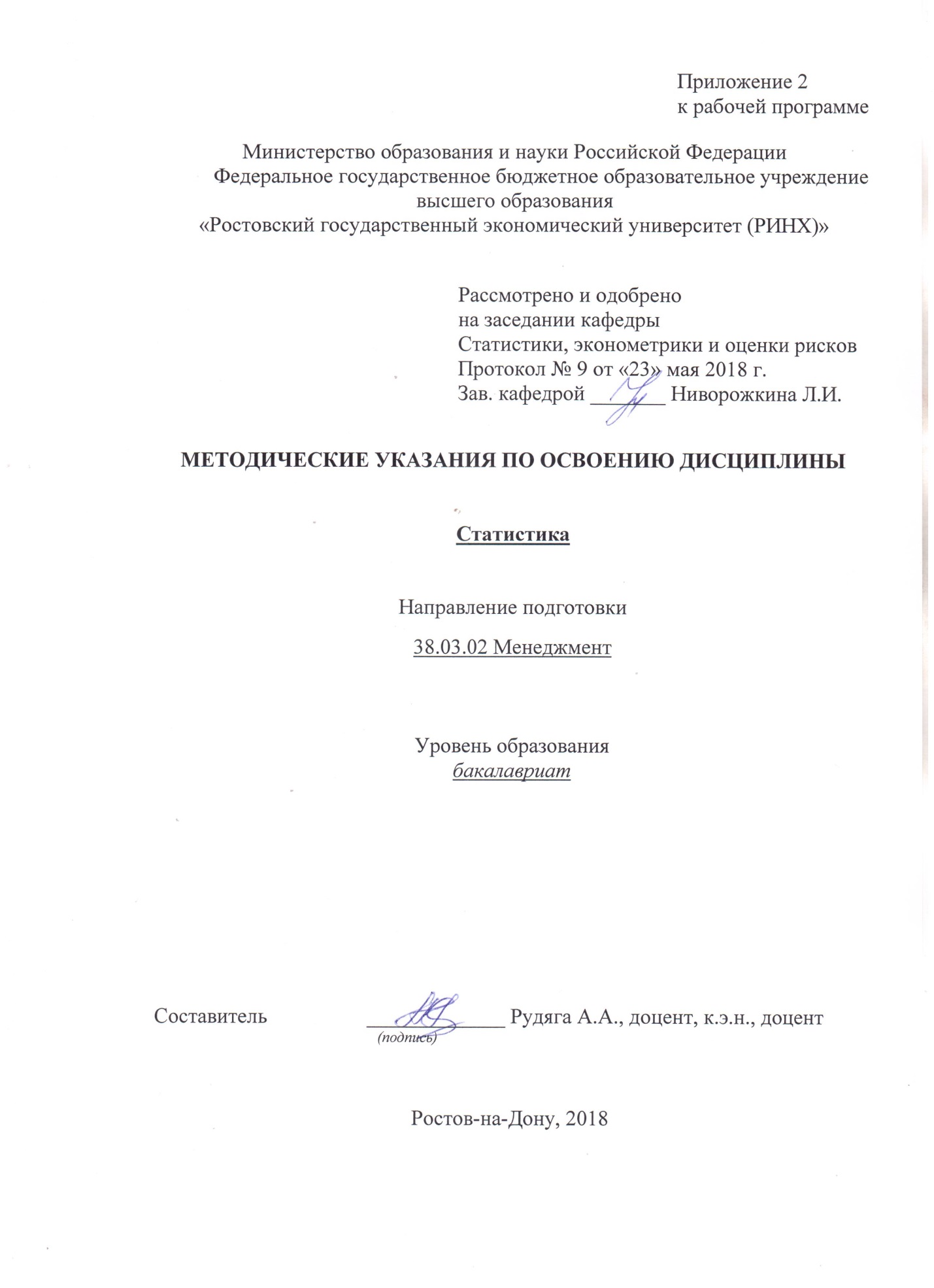 Методические указания по освоению дисциплины «Статистика» адресованы студентам всех форм обучения.  Учебным планом по направлению подготовки «Менеджмент» предусмотрены следующие виды занятий:- лекции;- практические занятия;В ходе лекционных занятий рассматривается статистическая методология сбора, анализа и интерпретации исходных данных, методология сбора, статистического анализа и интерпретации показателей, характеризующих экономические и социально-экономические процессы и явления на микро- и макро- уровне как в России, так и за рубежом, приводятся  практические примеры реализации статистических методов анализа, даются рекомендации для самостоятельной работы и подготовке к практическим занятиям. В ходе практических занятий углубляются и закрепляются знания по рассмотренным на лекциях вопросам, развиваются навыки сбора и анализа статистических данных, закрепляются навыки применения инструментальных методов статистики для расчета экономических показателей в ходе решения конкретных задач, формируются навыки визуализации результатов статистической обработки и анализа данных и показателей с целью обоснования выводов о тенденциях развития экономических и социально-экономических явлений на микро- и макро- уровне.При подготовке к практическим занятиям каждый обучающийся должен: изучить рекомендованную учебную литературу; изучить конспекты лекций; подготовить ответы на все вопросы по изучаемой теме; письменно решить домашнее задание, рекомендованное преподавателем при изучении каждой темы. По согласованию с преподавателем обучающийся может подготовить реферат, доклад или сообщение по теме занятия. В процессе подготовки к практическим и лабораторным занятиям студенты могут обращаться к преподавателю за консультацией. Вопросы, не рассмотренные на лекциях, лабораторных и  практических занятиях, должны быть изучены студентами в ходе самостоятельной работы. Контроль самостоятельной работы студентов над учебной программой курса осуществляется в ходе занятий методом устного опроса или посредством тестирования. В ходе самостоятельной работы каждый обучающийся обязан прочитать основную и, по возможности, дополнительную литературу по изучаемой теме, дополнить конспекты лекций недостающим материалом, выписками из рекомендованных первоисточников, выделить непонятные термины, найти их значение в энциклопедических словарях. При реализации различных видов учебной работы используются разнообразные (в т.ч. интерактивные) методы обучения. Для подготовки и проведения лекционных, практических занятий используется  интерактивная доска.Для подготовки к занятиям, текущему контролю и промежуточной аттестации студенты могут воспользоваться электронной библиотекой ВУЗа http://library.rsue.ru/. Также обучающиеся могут взять на дом необходимую литературу на абонементе вузовской библиотеки или воспользоваться читальными залами вуза.УП: z38.03.02.12_1.plxУП: z38.03.02.12_1.plxУП: z38.03.02.12_1.plxстр. 3стр. 3Визирование РПД для исполнения в очередном учебном годуВизирование РПД для исполнения в очередном учебном годуОтдел образовательных программ и планирования учебного процесса Торопова Т.В. __________Рабочая программа пересмотрена, обсуждена и одобрена для исполнения в 2019-2020 учебном году на заседании кафедры Статистики, эконометрики и оценки рисковЗав. кафедрой д.э.н., профессор Ниворожкина Л.И.                    _________________Программу составил(и):  к.э.н., доцент, Рудяга А.А. _________________Отдел образовательных программ и планирования учебного процесса Торопова Т.В. __________Рабочая программа пересмотрена, обсуждена и одобрена для исполнения в 2019-2020 учебном году на заседании кафедры Статистики, эконометрики и оценки рисковЗав. кафедрой д.э.н., профессор Ниворожкина Л.И.                    _________________Программу составил(и):  к.э.н., доцент, Рудяга А.А. _________________Отдел образовательных программ и планирования учебного процесса Торопова Т.В. __________Рабочая программа пересмотрена, обсуждена и одобрена для исполнения в 2019-2020 учебном году на заседании кафедры Статистики, эконометрики и оценки рисковЗав. кафедрой д.э.н., профессор Ниворожкина Л.И.                    _________________Программу составил(и):  к.э.н., доцент, Рудяга А.А. _________________Отдел образовательных программ и планирования учебного процесса Торопова Т.В. __________Рабочая программа пересмотрена, обсуждена и одобрена для исполнения в 2019-2020 учебном году на заседании кафедры Статистики, эконометрики и оценки рисковЗав. кафедрой д.э.н., профессор Ниворожкина Л.И.                    _________________Программу составил(и):  к.э.н., доцент, Рудяга А.А. _________________Отдел образовательных программ и планирования учебного процесса Торопова Т.В. __________Рабочая программа пересмотрена, обсуждена и одобрена для исполнения в 2019-2020 учебном году на заседании кафедры Статистики, эконометрики и оценки рисковЗав. кафедрой д.э.н., профессор Ниворожкина Л.И.                    _________________Программу составил(и):  к.э.н., доцент, Рудяга А.А. _________________Визирование РПД для исполнения в очередном учебном годуВизирование РПД для исполнения в очередном учебном годуОтдел образовательных программ и планирования учебного процесса Торопова Т.В. __________Рабочая программа пересмотрена, обсуждена и одобрена для исполнения в 2020-2021 учебном году на заседании кафедры Статистики, эконометрики и оценки рисковЗав. кафедрой д.э.н., профессор Ниворожкина Л.И.                    _________________Программу составил(и):  к.э.н., доцент, Рудяга А.А. _________________Отдел образовательных программ и планирования учебного процесса Торопова Т.В. __________Рабочая программа пересмотрена, обсуждена и одобрена для исполнения в 2020-2021 учебном году на заседании кафедры Статистики, эконометрики и оценки рисковЗав. кафедрой д.э.н., профессор Ниворожкина Л.И.                    _________________Программу составил(и):  к.э.н., доцент, Рудяга А.А. _________________Отдел образовательных программ и планирования учебного процесса Торопова Т.В. __________Рабочая программа пересмотрена, обсуждена и одобрена для исполнения в 2020-2021 учебном году на заседании кафедры Статистики, эконометрики и оценки рисковЗав. кафедрой д.э.н., профессор Ниворожкина Л.И.                    _________________Программу составил(и):  к.э.н., доцент, Рудяга А.А. _________________Отдел образовательных программ и планирования учебного процесса Торопова Т.В. __________Рабочая программа пересмотрена, обсуждена и одобрена для исполнения в 2020-2021 учебном году на заседании кафедры Статистики, эконометрики и оценки рисковЗав. кафедрой д.э.н., профессор Ниворожкина Л.И.                    _________________Программу составил(и):  к.э.н., доцент, Рудяга А.А. _________________Отдел образовательных программ и планирования учебного процесса Торопова Т.В. __________Рабочая программа пересмотрена, обсуждена и одобрена для исполнения в 2020-2021 учебном году на заседании кафедры Статистики, эконометрики и оценки рисковЗав. кафедрой д.э.н., профессор Ниворожкина Л.И.                    _________________Программу составил(и):  к.э.н., доцент, Рудяга А.А. _________________Визирование РПД для исполнения в очередном учебном годуВизирование РПД для исполнения в очередном учебном годуОтдел образовательных программ и планирования учебного процесса Торопова Т.В. __________Рабочая программа пересмотрена, обсуждена и одобрена для исполнения в 2021-2022 учебном году на заседании кафедры Статистики, эконометрики и оценки рисковЗав. кафедрой: д.э.н., профессор Ниворожкина Л.И.                    _________________Программу составил(и):  к.э.н., доцент, Рудяга А.А. _________________Отдел образовательных программ и планирования учебного процесса Торопова Т.В. __________Рабочая программа пересмотрена, обсуждена и одобрена для исполнения в 2021-2022 учебном году на заседании кафедры Статистики, эконометрики и оценки рисковЗав. кафедрой: д.э.н., профессор Ниворожкина Л.И.                    _________________Программу составил(и):  к.э.н., доцент, Рудяга А.А. _________________Отдел образовательных программ и планирования учебного процесса Торопова Т.В. __________Рабочая программа пересмотрена, обсуждена и одобрена для исполнения в 2021-2022 учебном году на заседании кафедры Статистики, эконометрики и оценки рисковЗав. кафедрой: д.э.н., профессор Ниворожкина Л.И.                    _________________Программу составил(и):  к.э.н., доцент, Рудяга А.А. _________________Отдел образовательных программ и планирования учебного процесса Торопова Т.В. __________Рабочая программа пересмотрена, обсуждена и одобрена для исполнения в 2021-2022 учебном году на заседании кафедры Статистики, эконометрики и оценки рисковЗав. кафедрой: д.э.н., профессор Ниворожкина Л.И.                    _________________Программу составил(и):  к.э.н., доцент, Рудяга А.А. _________________Отдел образовательных программ и планирования учебного процесса Торопова Т.В. __________Рабочая программа пересмотрена, обсуждена и одобрена для исполнения в 2021-2022 учебном году на заседании кафедры Статистики, эконометрики и оценки рисковЗав. кафедрой: д.э.н., профессор Ниворожкина Л.И.                    _________________Программу составил(и):  к.э.н., доцент, Рудяга А.А. _________________Визирование РПД для исполнения в очередном учебном годуВизирование РПД для исполнения в очередном учебном годуОтдел образовательных программ и планирования учебного процесса Торопова Т.В. __________Рабочая программа пересмотрена, обсуждена и одобрена для исполнения в 2022-2023 учебном году на заседании кафедры Статистики, эконометрики и оценки рисковЗав. кафедрой: д.э.н., профессор Ниворожкина Л.И.                    _________________Программу составил(и):  к.э.н., доцент, Рудяга А.А. _________________Отдел образовательных программ и планирования учебного процесса Торопова Т.В. __________Рабочая программа пересмотрена, обсуждена и одобрена для исполнения в 2022-2023 учебном году на заседании кафедры Статистики, эконометрики и оценки рисковЗав. кафедрой: д.э.н., профессор Ниворожкина Л.И.                    _________________Программу составил(и):  к.э.н., доцент, Рудяга А.А. _________________Отдел образовательных программ и планирования учебного процесса Торопова Т.В. __________Рабочая программа пересмотрена, обсуждена и одобрена для исполнения в 2022-2023 учебном году на заседании кафедры Статистики, эконометрики и оценки рисковЗав. кафедрой: д.э.н., профессор Ниворожкина Л.И.                    _________________Программу составил(и):  к.э.н., доцент, Рудяга А.А. _________________Отдел образовательных программ и планирования учебного процесса Торопова Т.В. __________Рабочая программа пересмотрена, обсуждена и одобрена для исполнения в 2022-2023 учебном году на заседании кафедры Статистики, эконометрики и оценки рисковЗав. кафедрой: д.э.н., профессор Ниворожкина Л.И.                    _________________Программу составил(и):  к.э.н., доцент, Рудяга А.А. _________________Отдел образовательных программ и планирования учебного процесса Торопова Т.В. __________Рабочая программа пересмотрена, обсуждена и одобрена для исполнения в 2022-2023 учебном году на заседании кафедры Статистики, эконометрики и оценки рисковЗав. кафедрой: д.э.н., профессор Ниворожкина Л.И.                    _________________Программу составил(и):  к.э.н., доцент, Рудяга А.А. _________________УП: z38.03.02.12_1.plxУП: z38.03.02.12_1.plxУП: z38.03.02.12_1.plxУП: z38.03.02.12_1.plxУП: z38.03.02.12_1.plxстр. 41. ЦЕЛИ ОСВОЕНИЯ ДИСЦИПЛИНЫ1. ЦЕЛИ ОСВОЕНИЯ ДИСЦИПЛИНЫ1. ЦЕЛИ ОСВОЕНИЯ ДИСЦИПЛИНЫ1. ЦЕЛИ ОСВОЕНИЯ ДИСЦИПЛИНЫ1. ЦЕЛИ ОСВОЕНИЯ ДИСЦИПЛИНЫ1. ЦЕЛИ ОСВОЕНИЯ ДИСЦИПЛИНЫ1. ЦЕЛИ ОСВОЕНИЯ ДИСЦИПЛИНЫ1. ЦЕЛИ ОСВОЕНИЯ ДИСЦИПЛИНЫ1. ЦЕЛИ ОСВОЕНИЯ ДИСЦИПЛИНЫ1. ЦЕЛИ ОСВОЕНИЯ ДИСЦИПЛИНЫ1. ЦЕЛИ ОСВОЕНИЯ ДИСЦИПЛИНЫ1. ЦЕЛИ ОСВОЕНИЯ ДИСЦИПЛИНЫ1.1Цель изучения дисциплины:формирование представлений о научных основах статистических методов исследования массовых экономических и социально-экономических процессов и явлений; выработка практических навыков применения статистических методов сбора и анализа исходных данных, последующего расчета и статистического анализа показателей деятельности хозяйствующих субъектов, а также содержательной интерпретации полученных результатов.Цель изучения дисциплины:формирование представлений о научных основах статистических методов исследования массовых экономических и социально-экономических процессов и явлений; выработка практических навыков применения статистических методов сбора и анализа исходных данных, последующего расчета и статистического анализа показателей деятельности хозяйствующих субъектов, а также содержательной интерпретации полученных результатов.Цель изучения дисциплины:формирование представлений о научных основах статистических методов исследования массовых экономических и социально-экономических процессов и явлений; выработка практических навыков применения статистических методов сбора и анализа исходных данных, последующего расчета и статистического анализа показателей деятельности хозяйствующих субъектов, а также содержательной интерпретации полученных результатов.Цель изучения дисциплины:формирование представлений о научных основах статистических методов исследования массовых экономических и социально-экономических процессов и явлений; выработка практических навыков применения статистических методов сбора и анализа исходных данных, последующего расчета и статистического анализа показателей деятельности хозяйствующих субъектов, а также содержательной интерпретации полученных результатов.Цель изучения дисциплины:формирование представлений о научных основах статистических методов исследования массовых экономических и социально-экономических процессов и явлений; выработка практических навыков применения статистических методов сбора и анализа исходных данных, последующего расчета и статистического анализа показателей деятельности хозяйствующих субъектов, а также содержательной интерпретации полученных результатов.Цель изучения дисциплины:формирование представлений о научных основах статистических методов исследования массовых экономических и социально-экономических процессов и явлений; выработка практических навыков применения статистических методов сбора и анализа исходных данных, последующего расчета и статистического анализа показателей деятельности хозяйствующих субъектов, а также содержательной интерпретации полученных результатов.Цель изучения дисциплины:формирование представлений о научных основах статистических методов исследования массовых экономических и социально-экономических процессов и явлений; выработка практических навыков применения статистических методов сбора и анализа исходных данных, последующего расчета и статистического анализа показателей деятельности хозяйствующих субъектов, а также содержательной интерпретации полученных результатов.Цель изучения дисциплины:формирование представлений о научных основах статистических методов исследования массовых экономических и социально-экономических процессов и явлений; выработка практических навыков применения статистических методов сбора и анализа исходных данных, последующего расчета и статистического анализа показателей деятельности хозяйствующих субъектов, а также содержательной интерпретации полученных результатов.Цель изучения дисциплины:формирование представлений о научных основах статистических методов исследования массовых экономических и социально-экономических процессов и явлений; выработка практических навыков применения статистических методов сбора и анализа исходных данных, последующего расчета и статистического анализа показателей деятельности хозяйствующих субъектов, а также содержательной интерпретации полученных результатов.Цель изучения дисциплины:формирование представлений о научных основах статистических методов исследования массовых экономических и социально-экономических процессов и явлений; выработка практических навыков применения статистических методов сбора и анализа исходных данных, последующего расчета и статистического анализа показателей деятельности хозяйствующих субъектов, а также содержательной интерпретации полученных результатов.Цель изучения дисциплины:формирование представлений о научных основах статистических методов исследования массовых экономических и социально-экономических процессов и явлений; выработка практических навыков применения статистических методов сбора и анализа исходных данных, последующего расчета и статистического анализа показателей деятельности хозяйствующих субъектов, а также содержательной интерпретации полученных результатов.1.2Задачи изучения дисциплины:изучение статистической методологии сбора, анализа и интерпретации исходных данных, необходимых для проведения конкретных экономических расчетов по полученному заданию; освоение навыков сбора, статистического анализа и интерпретации показателей, характеризующих экономические и социально-экономические процессы и явления на микро- и макро- уровне как в России, так и за рубежом; формирование навыков визуализации результатов статистической обработки и анализа данных и показателей с целью обоснования выводов о тенденциях развития экономических и социально-экономических явлений на микро- и макро- уровне.Задачи изучения дисциплины:изучение статистической методологии сбора, анализа и интерпретации исходных данных, необходимых для проведения конкретных экономических расчетов по полученному заданию; освоение навыков сбора, статистического анализа и интерпретации показателей, характеризующих экономические и социально-экономические процессы и явления на микро- и макро- уровне как в России, так и за рубежом; формирование навыков визуализации результатов статистической обработки и анализа данных и показателей с целью обоснования выводов о тенденциях развития экономических и социально-экономических явлений на микро- и макро- уровне.Задачи изучения дисциплины:изучение статистической методологии сбора, анализа и интерпретации исходных данных, необходимых для проведения конкретных экономических расчетов по полученному заданию; освоение навыков сбора, статистического анализа и интерпретации показателей, характеризующих экономические и социально-экономические процессы и явления на микро- и макро- уровне как в России, так и за рубежом; формирование навыков визуализации результатов статистической обработки и анализа данных и показателей с целью обоснования выводов о тенденциях развития экономических и социально-экономических явлений на микро- и макро- уровне.Задачи изучения дисциплины:изучение статистической методологии сбора, анализа и интерпретации исходных данных, необходимых для проведения конкретных экономических расчетов по полученному заданию; освоение навыков сбора, статистического анализа и интерпретации показателей, характеризующих экономические и социально-экономические процессы и явления на микро- и макро- уровне как в России, так и за рубежом; формирование навыков визуализации результатов статистической обработки и анализа данных и показателей с целью обоснования выводов о тенденциях развития экономических и социально-экономических явлений на микро- и макро- уровне.Задачи изучения дисциплины:изучение статистической методологии сбора, анализа и интерпретации исходных данных, необходимых для проведения конкретных экономических расчетов по полученному заданию; освоение навыков сбора, статистического анализа и интерпретации показателей, характеризующих экономические и социально-экономические процессы и явления на микро- и макро- уровне как в России, так и за рубежом; формирование навыков визуализации результатов статистической обработки и анализа данных и показателей с целью обоснования выводов о тенденциях развития экономических и социально-экономических явлений на микро- и макро- уровне.Задачи изучения дисциплины:изучение статистической методологии сбора, анализа и интерпретации исходных данных, необходимых для проведения конкретных экономических расчетов по полученному заданию; освоение навыков сбора, статистического анализа и интерпретации показателей, характеризующих экономические и социально-экономические процессы и явления на микро- и макро- уровне как в России, так и за рубежом; формирование навыков визуализации результатов статистической обработки и анализа данных и показателей с целью обоснования выводов о тенденциях развития экономических и социально-экономических явлений на микро- и макро- уровне.Задачи изучения дисциплины:изучение статистической методологии сбора, анализа и интерпретации исходных данных, необходимых для проведения конкретных экономических расчетов по полученному заданию; освоение навыков сбора, статистического анализа и интерпретации показателей, характеризующих экономические и социально-экономические процессы и явления на микро- и макро- уровне как в России, так и за рубежом; формирование навыков визуализации результатов статистической обработки и анализа данных и показателей с целью обоснования выводов о тенденциях развития экономических и социально-экономических явлений на микро- и макро- уровне.Задачи изучения дисциплины:изучение статистической методологии сбора, анализа и интерпретации исходных данных, необходимых для проведения конкретных экономических расчетов по полученному заданию; освоение навыков сбора, статистического анализа и интерпретации показателей, характеризующих экономические и социально-экономические процессы и явления на микро- и макро- уровне как в России, так и за рубежом; формирование навыков визуализации результатов статистической обработки и анализа данных и показателей с целью обоснования выводов о тенденциях развития экономических и социально-экономических явлений на микро- и макро- уровне.Задачи изучения дисциплины:изучение статистической методологии сбора, анализа и интерпретации исходных данных, необходимых для проведения конкретных экономических расчетов по полученному заданию; освоение навыков сбора, статистического анализа и интерпретации показателей, характеризующих экономические и социально-экономические процессы и явления на микро- и макро- уровне как в России, так и за рубежом; формирование навыков визуализации результатов статистической обработки и анализа данных и показателей с целью обоснования выводов о тенденциях развития экономических и социально-экономических явлений на микро- и макро- уровне.Задачи изучения дисциплины:изучение статистической методологии сбора, анализа и интерпретации исходных данных, необходимых для проведения конкретных экономических расчетов по полученному заданию; освоение навыков сбора, статистического анализа и интерпретации показателей, характеризующих экономические и социально-экономические процессы и явления на микро- и макро- уровне как в России, так и за рубежом; формирование навыков визуализации результатов статистической обработки и анализа данных и показателей с целью обоснования выводов о тенденциях развития экономических и социально-экономических явлений на микро- и макро- уровне.Задачи изучения дисциплины:изучение статистической методологии сбора, анализа и интерпретации исходных данных, необходимых для проведения конкретных экономических расчетов по полученному заданию; освоение навыков сбора, статистического анализа и интерпретации показателей, характеризующих экономические и социально-экономические процессы и явления на микро- и макро- уровне как в России, так и за рубежом; формирование навыков визуализации результатов статистической обработки и анализа данных и показателей с целью обоснования выводов о тенденциях развития экономических и социально-экономических явлений на микро- и макро- уровне.2. МЕСТО ДИСЦИПЛИНЫ В СТРУКТУРЕ ОБРАЗОВАТЕЛЬНОЙ ПРОГРАММЫ2. МЕСТО ДИСЦИПЛИНЫ В СТРУКТУРЕ ОБРАЗОВАТЕЛЬНОЙ ПРОГРАММЫ2. МЕСТО ДИСЦИПЛИНЫ В СТРУКТУРЕ ОБРАЗОВАТЕЛЬНОЙ ПРОГРАММЫ2. МЕСТО ДИСЦИПЛИНЫ В СТРУКТУРЕ ОБРАЗОВАТЕЛЬНОЙ ПРОГРАММЫ2. МЕСТО ДИСЦИПЛИНЫ В СТРУКТУРЕ ОБРАЗОВАТЕЛЬНОЙ ПРОГРАММЫ2. МЕСТО ДИСЦИПЛИНЫ В СТРУКТУРЕ ОБРАЗОВАТЕЛЬНОЙ ПРОГРАММЫ2. МЕСТО ДИСЦИПЛИНЫ В СТРУКТУРЕ ОБРАЗОВАТЕЛЬНОЙ ПРОГРАММЫ2. МЕСТО ДИСЦИПЛИНЫ В СТРУКТУРЕ ОБРАЗОВАТЕЛЬНОЙ ПРОГРАММЫ2. МЕСТО ДИСЦИПЛИНЫ В СТРУКТУРЕ ОБРАЗОВАТЕЛЬНОЙ ПРОГРАММЫ2. МЕСТО ДИСЦИПЛИНЫ В СТРУКТУРЕ ОБРАЗОВАТЕЛЬНОЙ ПРОГРАММЫ2. МЕСТО ДИСЦИПЛИНЫ В СТРУКТУРЕ ОБРАЗОВАТЕЛЬНОЙ ПРОГРАММЫ2. МЕСТО ДИСЦИПЛИНЫ В СТРУКТУРЕ ОБРАЗОВАТЕЛЬНОЙ ПРОГРАММЫЦикл (раздел) ООП:Цикл (раздел) ООП:Цикл (раздел) ООП:Б1.ББ1.ББ1.ББ1.ББ1.ББ1.ББ1.ББ1.ББ1.Б2.1Требования к предварительной подготовке обучающегося:Требования к предварительной подготовке обучающегося:Требования к предварительной подготовке обучающегося:Требования к предварительной подготовке обучающегося:Требования к предварительной подготовке обучающегося:Требования к предварительной подготовке обучающегося:Требования к предварительной подготовке обучающегося:Требования к предварительной подготовке обучающегося:Требования к предварительной подготовке обучающегося:Требования к предварительной подготовке обучающегося:Требования к предварительной подготовке обучающегося:2.1.1Необходимыми условиями для успешного освоения дисциплины являются навыки, знания и умения, полученные в результате освоения дисциплин: Экономическая теория, Практика по получению первичных профессиональных умений и навыковНеобходимыми условиями для успешного освоения дисциплины являются навыки, знания и умения, полученные в результате освоения дисциплин: Экономическая теория, Практика по получению первичных профессиональных умений и навыковНеобходимыми условиями для успешного освоения дисциплины являются навыки, знания и умения, полученные в результате освоения дисциплин: Экономическая теория, Практика по получению первичных профессиональных умений и навыковНеобходимыми условиями для успешного освоения дисциплины являются навыки, знания и умения, полученные в результате освоения дисциплин: Экономическая теория, Практика по получению первичных профессиональных умений и навыковНеобходимыми условиями для успешного освоения дисциплины являются навыки, знания и умения, полученные в результате освоения дисциплин: Экономическая теория, Практика по получению первичных профессиональных умений и навыковНеобходимыми условиями для успешного освоения дисциплины являются навыки, знания и умения, полученные в результате освоения дисциплин: Экономическая теория, Практика по получению первичных профессиональных умений и навыковНеобходимыми условиями для успешного освоения дисциплины являются навыки, знания и умения, полученные в результате освоения дисциплин: Экономическая теория, Практика по получению первичных профессиональных умений и навыковНеобходимыми условиями для успешного освоения дисциплины являются навыки, знания и умения, полученные в результате освоения дисциплин: Экономическая теория, Практика по получению первичных профессиональных умений и навыковНеобходимыми условиями для успешного освоения дисциплины являются навыки, знания и умения, полученные в результате освоения дисциплин: Экономическая теория, Практика по получению первичных профессиональных умений и навыковНеобходимыми условиями для успешного освоения дисциплины являются навыки, знания и умения, полученные в результате освоения дисциплин: Экономическая теория, Практика по получению первичных профессиональных умений и навыковНеобходимыми условиями для успешного освоения дисциплины являются навыки, знания и умения, полученные в результате освоения дисциплин: Экономическая теория, Практика по получению первичных профессиональных умений и навыков2.2Дисциплины и практики, для которых освоение данной дисциплины (модуля) необходимо как предшествующее:Дисциплины и практики, для которых освоение данной дисциплины (модуля) необходимо как предшествующее:Дисциплины и практики, для которых освоение данной дисциплины (модуля) необходимо как предшествующее:Дисциплины и практики, для которых освоение данной дисциплины (модуля) необходимо как предшествующее:Дисциплины и практики, для которых освоение данной дисциплины (модуля) необходимо как предшествующее:Дисциплины и практики, для которых освоение данной дисциплины (модуля) необходимо как предшествующее:Дисциплины и практики, для которых освоение данной дисциплины (модуля) необходимо как предшествующее:Дисциплины и практики, для которых освоение данной дисциплины (модуля) необходимо как предшествующее:Дисциплины и практики, для которых освоение данной дисциплины (модуля) необходимо как предшествующее:Дисциплины и практики, для которых освоение данной дисциплины (модуля) необходимо как предшествующее:Дисциплины и практики, для которых освоение данной дисциплины (модуля) необходимо как предшествующее:2.2.1Практика по получению профессиональных умений и опыта профессиональной деятельности, Защита выпускной квалификационной работы, включая подготовку к процедуре защиты и процедуру защитыПрактика по получению профессиональных умений и опыта профессиональной деятельности, Защита выпускной квалификационной работы, включая подготовку к процедуре защиты и процедуру защитыПрактика по получению профессиональных умений и опыта профессиональной деятельности, Защита выпускной квалификационной работы, включая подготовку к процедуре защиты и процедуру защитыПрактика по получению профессиональных умений и опыта профессиональной деятельности, Защита выпускной квалификационной работы, включая подготовку к процедуре защиты и процедуру защитыПрактика по получению профессиональных умений и опыта профессиональной деятельности, Защита выпускной квалификационной работы, включая подготовку к процедуре защиты и процедуру защитыПрактика по получению профессиональных умений и опыта профессиональной деятельности, Защита выпускной квалификационной работы, включая подготовку к процедуре защиты и процедуру защитыПрактика по получению профессиональных умений и опыта профессиональной деятельности, Защита выпускной квалификационной работы, включая подготовку к процедуре защиты и процедуру защитыПрактика по получению профессиональных умений и опыта профессиональной деятельности, Защита выпускной квалификационной работы, включая подготовку к процедуре защиты и процедуру защитыПрактика по получению профессиональных умений и опыта профессиональной деятельности, Защита выпускной квалификационной работы, включая подготовку к процедуре защиты и процедуру защитыПрактика по получению профессиональных умений и опыта профессиональной деятельности, Защита выпускной квалификационной работы, включая подготовку к процедуре защиты и процедуру защитыПрактика по получению профессиональных умений и опыта профессиональной деятельности, Защита выпускной квалификационной работы, включая подготовку к процедуре защиты и процедуру защиты3. ТРЕБОВАНИЯ К РЕЗУЛЬТАТАМ ОСВОЕНИЯ ДИСЦИПЛИНЫ3. ТРЕБОВАНИЯ К РЕЗУЛЬТАТАМ ОСВОЕНИЯ ДИСЦИПЛИНЫ3. ТРЕБОВАНИЯ К РЕЗУЛЬТАТАМ ОСВОЕНИЯ ДИСЦИПЛИНЫ3. ТРЕБОВАНИЯ К РЕЗУЛЬТАТАМ ОСВОЕНИЯ ДИСЦИПЛИНЫ3. ТРЕБОВАНИЯ К РЕЗУЛЬТАТАМ ОСВОЕНИЯ ДИСЦИПЛИНЫ3. ТРЕБОВАНИЯ К РЕЗУЛЬТАТАМ ОСВОЕНИЯ ДИСЦИПЛИНЫ3. ТРЕБОВАНИЯ К РЕЗУЛЬТАТАМ ОСВОЕНИЯ ДИСЦИПЛИНЫ3. ТРЕБОВАНИЯ К РЕЗУЛЬТАТАМ ОСВОЕНИЯ ДИСЦИПЛИНЫ3. ТРЕБОВАНИЯ К РЕЗУЛЬТАТАМ ОСВОЕНИЯ ДИСЦИПЛИНЫ3. ТРЕБОВАНИЯ К РЕЗУЛЬТАТАМ ОСВОЕНИЯ ДИСЦИПЛИНЫ3. ТРЕБОВАНИЯ К РЕЗУЛЬТАТАМ ОСВОЕНИЯ ДИСЦИПЛИНЫ3. ТРЕБОВАНИЯ К РЕЗУЛЬТАТАМ ОСВОЕНИЯ ДИСЦИПЛИНЫОК-3:      способностью использовать основы экономических знаний в различных сферах деятельностиОК-3:      способностью использовать основы экономических знаний в различных сферах деятельностиОК-3:      способностью использовать основы экономических знаний в различных сферах деятельностиОК-3:      способностью использовать основы экономических знаний в различных сферах деятельностиОК-3:      способностью использовать основы экономических знаний в различных сферах деятельностиОК-3:      способностью использовать основы экономических знаний в различных сферах деятельностиОК-3:      способностью использовать основы экономических знаний в различных сферах деятельностиОК-3:      способностью использовать основы экономических знаний в различных сферах деятельностиОК-3:      способностью использовать основы экономических знаний в различных сферах деятельностиОК-3:      способностью использовать основы экономических знаний в различных сферах деятельностиОК-3:      способностью использовать основы экономических знаний в различных сферах деятельностиОК-3:      способностью использовать основы экономических знаний в различных сферах деятельностиЗнать:Знать:Знать:Знать:Знать:Знать:Знать:Знать:Знать:Знать:Знать:Знать:систему взаимосвязанных статистических показателей, обоснованную экономической теориейсистему взаимосвязанных статистических показателей, обоснованную экономической теориейсистему взаимосвязанных статистических показателей, обоснованную экономической теориейсистему взаимосвязанных статистических показателей, обоснованную экономической теориейсистему взаимосвязанных статистических показателей, обоснованную экономической теориейсистему взаимосвязанных статистических показателей, обоснованную экономической теориейсистему взаимосвязанных статистических показателей, обоснованную экономической теориейсистему взаимосвязанных статистических показателей, обоснованную экономической теориейсистему взаимосвязанных статистических показателей, обоснованную экономической теориейсистему взаимосвязанных статистических показателей, обоснованную экономической теориейсистему взаимосвязанных статистических показателей, обоснованную экономической теориейсистему взаимосвязанных статистических показателей, обоснованную экономической теориейУметь:Уметь:Уметь:Уметь:Уметь:Уметь:Уметь:Уметь:Уметь:Уметь:Уметь:Уметь:применять основные методы статистического анализа результатов хозяйственной деятельности, обобщать и грамотно оформлять результаты статистического анализаприменять основные методы статистического анализа результатов хозяйственной деятельности, обобщать и грамотно оформлять результаты статистического анализаприменять основные методы статистического анализа результатов хозяйственной деятельности, обобщать и грамотно оформлять результаты статистического анализаприменять основные методы статистического анализа результатов хозяйственной деятельности, обобщать и грамотно оформлять результаты статистического анализаприменять основные методы статистического анализа результатов хозяйственной деятельности, обобщать и грамотно оформлять результаты статистического анализаприменять основные методы статистического анализа результатов хозяйственной деятельности, обобщать и грамотно оформлять результаты статистического анализаприменять основные методы статистического анализа результатов хозяйственной деятельности, обобщать и грамотно оформлять результаты статистического анализаприменять основные методы статистического анализа результатов хозяйственной деятельности, обобщать и грамотно оформлять результаты статистического анализаприменять основные методы статистического анализа результатов хозяйственной деятельности, обобщать и грамотно оформлять результаты статистического анализаприменять основные методы статистического анализа результатов хозяйственной деятельности, обобщать и грамотно оформлять результаты статистического анализаприменять основные методы статистического анализа результатов хозяйственной деятельности, обобщать и грамотно оформлять результаты статистического анализаприменять основные методы статистического анализа результатов хозяйственной деятельности, обобщать и грамотно оформлять результаты статистического анализаВладеть:Владеть:Владеть:Владеть:Владеть:Владеть:Владеть:Владеть:Владеть:Владеть:Владеть:Владеть:методами обработки и анализа статистической информации на основе экономико-статистического методаметодами обработки и анализа статистической информации на основе экономико-статистического методаметодами обработки и анализа статистической информации на основе экономико-статистического методаметодами обработки и анализа статистической информации на основе экономико-статистического методаметодами обработки и анализа статистической информации на основе экономико-статистического методаметодами обработки и анализа статистической информации на основе экономико-статистического методаметодами обработки и анализа статистической информации на основе экономико-статистического методаметодами обработки и анализа статистической информации на основе экономико-статистического методаметодами обработки и анализа статистической информации на основе экономико-статистического методаметодами обработки и анализа статистической информации на основе экономико-статистического методаметодами обработки и анализа статистической информации на основе экономико-статистического методаметодами обработки и анализа статистической информации на основе экономико-статистического методаПК-10: владением навыками количественного и качественного анализа информации при принятии управленческих решений, построения экономических, финансовых и организационно-управленческих моделей путем их адаптации к конкретным задачам управленияПК-10: владением навыками количественного и качественного анализа информации при принятии управленческих решений, построения экономических, финансовых и организационно-управленческих моделей путем их адаптации к конкретным задачам управленияПК-10: владением навыками количественного и качественного анализа информации при принятии управленческих решений, построения экономических, финансовых и организационно-управленческих моделей путем их адаптации к конкретным задачам управленияПК-10: владением навыками количественного и качественного анализа информации при принятии управленческих решений, построения экономических, финансовых и организационно-управленческих моделей путем их адаптации к конкретным задачам управленияПК-10: владением навыками количественного и качественного анализа информации при принятии управленческих решений, построения экономических, финансовых и организационно-управленческих моделей путем их адаптации к конкретным задачам управленияПК-10: владением навыками количественного и качественного анализа информации при принятии управленческих решений, построения экономических, финансовых и организационно-управленческих моделей путем их адаптации к конкретным задачам управленияПК-10: владением навыками количественного и качественного анализа информации при принятии управленческих решений, построения экономических, финансовых и организационно-управленческих моделей путем их адаптации к конкретным задачам управленияПК-10: владением навыками количественного и качественного анализа информации при принятии управленческих решений, построения экономических, финансовых и организационно-управленческих моделей путем их адаптации к конкретным задачам управленияПК-10: владением навыками количественного и качественного анализа информации при принятии управленческих решений, построения экономических, финансовых и организационно-управленческих моделей путем их адаптации к конкретным задачам управленияПК-10: владением навыками количественного и качественного анализа информации при принятии управленческих решений, построения экономических, финансовых и организационно-управленческих моделей путем их адаптации к конкретным задачам управленияПК-10: владением навыками количественного и качественного анализа информации при принятии управленческих решений, построения экономических, финансовых и организационно-управленческих моделей путем их адаптации к конкретным задачам управленияПК-10: владением навыками количественного и качественного анализа информации при принятии управленческих решений, построения экономических, финансовых и организационно-управленческих моделей путем их адаптации к конкретным задачам управленияЗнать:Знать:Знать:Знать:Знать:Знать:Знать:Знать:Знать:Знать:Знать:Знать:основные понятия, категории и методы статистического анализа при построении экономических, финансовых и организационно-управленческих моделейосновные понятия, категории и методы статистического анализа при построении экономических, финансовых и организационно-управленческих моделейосновные понятия, категории и методы статистического анализа при построении экономических, финансовых и организационно-управленческих моделейосновные понятия, категории и методы статистического анализа при построении экономических, финансовых и организационно-управленческих моделейосновные понятия, категории и методы статистического анализа при построении экономических, финансовых и организационно-управленческих моделейосновные понятия, категории и методы статистического анализа при построении экономических, финансовых и организационно-управленческих моделейосновные понятия, категории и методы статистического анализа при построении экономических, финансовых и организационно-управленческих моделейосновные понятия, категории и методы статистического анализа при построении экономических, финансовых и организационно-управленческих моделейосновные понятия, категории и методы статистического анализа при построении экономических, финансовых и организационно-управленческих моделейосновные понятия, категории и методы статистического анализа при построении экономических, финансовых и организационно-управленческих моделейосновные понятия, категории и методы статистического анализа при построении экономических, финансовых и организационно-управленческих моделейосновные понятия, категории и методы статистического анализа при построении экономических, финансовых и организационно-управленческих моделейУметь:Уметь:Уметь:Уметь:Уметь:Уметь:Уметь:Уметь:Уметь:Уметь:Уметь:Уметь:применять статистические методы и инструменты в ходе принятия управленческих решений в соответствии с конкретными задачами управленияприменять статистические методы и инструменты в ходе принятия управленческих решений в соответствии с конкретными задачами управленияприменять статистические методы и инструменты в ходе принятия управленческих решений в соответствии с конкретными задачами управленияприменять статистические методы и инструменты в ходе принятия управленческих решений в соответствии с конкретными задачами управленияприменять статистические методы и инструменты в ходе принятия управленческих решений в соответствии с конкретными задачами управленияприменять статистические методы и инструменты в ходе принятия управленческих решений в соответствии с конкретными задачами управленияприменять статистические методы и инструменты в ходе принятия управленческих решений в соответствии с конкретными задачами управленияприменять статистические методы и инструменты в ходе принятия управленческих решений в соответствии с конкретными задачами управленияприменять статистические методы и инструменты в ходе принятия управленческих решений в соответствии с конкретными задачами управленияприменять статистические методы и инструменты в ходе принятия управленческих решений в соответствии с конкретными задачами управленияприменять статистические методы и инструменты в ходе принятия управленческих решений в соответствии с конкретными задачами управленияприменять статистические методы и инструменты в ходе принятия управленческих решений в соответствии с конкретными задачами управленияВладеть:Владеть:Владеть:Владеть:Владеть:Владеть:Владеть:Владеть:Владеть:Владеть:Владеть:Владеть:навыками количественного и качественного статистического анализа информации при принятии управленческих решенийнавыками количественного и качественного статистического анализа информации при принятии управленческих решенийнавыками количественного и качественного статистического анализа информации при принятии управленческих решенийнавыками количественного и качественного статистического анализа информации при принятии управленческих решенийнавыками количественного и качественного статистического анализа информации при принятии управленческих решенийнавыками количественного и качественного статистического анализа информации при принятии управленческих решенийнавыками количественного и качественного статистического анализа информации при принятии управленческих решенийнавыками количественного и качественного статистического анализа информации при принятии управленческих решенийнавыками количественного и качественного статистического анализа информации при принятии управленческих решенийнавыками количественного и качественного статистического анализа информации при принятии управленческих решенийнавыками количественного и качественного статистического анализа информации при принятии управленческих решенийнавыками количественного и качественного статистического анализа информации при принятии управленческих решений4. СТРУКТУРА И СОДЕРЖАНИЕ ДИСЦИПЛИНЫ (МОДУЛЯ)4. СТРУКТУРА И СОДЕРЖАНИЕ ДИСЦИПЛИНЫ (МОДУЛЯ)4. СТРУКТУРА И СОДЕРЖАНИЕ ДИСЦИПЛИНЫ (МОДУЛЯ)4. СТРУКТУРА И СОДЕРЖАНИЕ ДИСЦИПЛИНЫ (МОДУЛЯ)4. СТРУКТУРА И СОДЕРЖАНИЕ ДИСЦИПЛИНЫ (МОДУЛЯ)4. СТРУКТУРА И СОДЕРЖАНИЕ ДИСЦИПЛИНЫ (МОДУЛЯ)4. СТРУКТУРА И СОДЕРЖАНИЕ ДИСЦИПЛИНЫ (МОДУЛЯ)4. СТРУКТУРА И СОДЕРЖАНИЕ ДИСЦИПЛИНЫ (МОДУЛЯ)4. СТРУКТУРА И СОДЕРЖАНИЕ ДИСЦИПЛИНЫ (МОДУЛЯ)4. СТРУКТУРА И СОДЕРЖАНИЕ ДИСЦИПЛИНЫ (МОДУЛЯ)4. СТРУКТУРА И СОДЕРЖАНИЕ ДИСЦИПЛИНЫ (МОДУЛЯ)4. СТРУКТУРА И СОДЕРЖАНИЕ ДИСЦИПЛИНЫ (МОДУЛЯ)Код занятияКод занятияНаименование разделов и тем /вид занятия/Наименование разделов и тем /вид занятия/Семестр / КурсСеместр / КурсЧасовКомпетен-цииЛитератураИнтер акт.ПримечаниеПримечаниеРаздел 1. Методологические основы и информационная база статистического анализа данныхРаздел 1. Методологические основы и информационная база статистического анализа данныхУП: z38.03.02.12_1.plxУП: z38.03.02.12_1.plxУП: z38.03.02.12_1.plxстр. 51.1Тема 1.1 «Предмет, метод и основные категории статистики».Определение статистики,основные категории статистики.Признаки и их классификация.Метод статистики.Организация и задачи государственной статистики в РФ. /Ср/446ОК-3 ПК-10Л1.1 Л1.2 Л1.3 Л2.1 Л2.3 Л2.4 Л3.1 Л3.2Э1 Э201.2Тема 1.2 «Статистическое наблюдение».Статистическое наблюдение как метод получения первичных данных (формы, виды и способы проведения).Первичные и вторичные данные. Структура наборов данных (пространственная и временная структуры данных; шкалирование:количественные, качественные, порядковые данные; размерность: одномерные и многомерные данных. Ошибки статистического наблюдения. Источники и особенности работы с вторичными данными. /Ср/446ОК-3 ПК-10Л1.1 Л1.2 Л1.3 Л2.1 Л2.3 Л2.4 Л3.1 Л3.2Э1 Э201.3Тема 1.3 «Группировка статистических данных и способы представления анализируемой информации».Метод группировки. Построение группировок. Построение статистических таблиц: простая и сложная разработка сказуемого. Особенности оформления статистических таблиц. Построение статистических графиков.Элементы статистического графика (поле, графический образ, шкалы, экспликация, масштаб, ориентиры). /Ср/446ОК-3 ПК-10Л1.1 Л1.2 Л1.3 Л2.1 Л2.2 Л2.3 Л2.4 Л3.1 Л3.2Э1 Э201.4Тема 1.4 «Статистические показатели».Абсолютные статистические показатели. Относительные статистические показатели: виды, общие принципы построения и взаимосвязи. Сферы применения относительных статистических показателей. /Ср/446ОК-3 ПК-10Л1.1 Л1.2 Л1.3 Л2.1 Л2.2 Л2.4 Л3.1 Л3.2Э1 Э20Раздел 2. «Основы статистического анализа данных и инструментальные методы статистики»2.1Тема 2.1 «Методы анализа и оценки взаимосвязей данных, измеренных на количественных шкалах».Построение вариационного ряда. Дискретные и интервальные вариационные ряды. Графические методы изображения вариационных рядов. Квантили вариационного ряда. Мода. Медиана. Средние величины. Свойства средней арифметической. Меры вариации. Свойства дисперсии. Правило сложения дисперсии. Начальные и центральные моменты вариационного ряда. Коэффициенты асимметрии и эксцесса. Коэффициент корреляции Пирсона. /Лек/442ОК-3 ПК-10Л1.1 Л1.2 Л1.3 Л2.1 Л2.2 Л2.4 Л3.1 Л3.2Э1 Э20УП: z38.03.02.12_1.plxУП: z38.03.02.12_1.plxУП: z38.03.02.12_1.plxстр. 62.2Тема 2.1 «Методы анализа и оценки взаимосвязей данных, измеренных на количественных шкалах».Построение вариационного ряда. Дискретные и интервальные вариационные ряды. Графические методы изображения вариационных рядов. Квантили вариационного ряда. Мода. Медиана. Средние величины. Свойства средней арифметической. Меры вариации. Свойства дисперсии. Правило сложения дисперсии. Начальные и центральные моменты вариационного ряда. Коэффициенты асимметрии и эксцесса. Коэффициент корреляции Пирсона. /Пр/442ОК-3 ПК-10Л1.1 Л1.2 Л1.3 Л2.1 Л2.2 Л2.4 Л3.1 Л3.2Э1 Э222.3Тема 2.1 «Методы анализа и оценки взаимосвязей данных, измеренных на количественных шкалах».Правило мажорантности средних величин. Коэффициент корреляции Пирсона - проверка значимости. /Ср/4412ОК-3 ПК-10Л1.1 Л1.2 Л1.3 Л2.2 Л2.3 Л2.4 Л3.1 Л3.2Э1 Э202.4Тема 2.2 «Методы анализа данных, измеренных на номинальной и порядковой шкалах».Коэффициенты ассоциации и контингенции, коэффициент взаимной сопряженности К.Пирсона, коэффициенты корреляции Спирмена и Кендалла - проверка статистической значимости. Коэффициент конкордации как характеристика связи между несколькими признаками, измеренными на порядковой шкале. /Ср/4412ОК-3 ПК-10Л1.1 Л1.2 Л1.3 Л2.1 Л2.2 Л2.3 Л2.4 Л3.1 Л3.2Э1 Э202.5Тема 2.3 «Методы анализа и моделирования тенденции развития рядов динамики».Нелинейные уравнения тренда. Анализ сезонных колебаний. /Ср/4416ОК-3 ПК-10Л1.1 Л1.2 Л1.3 Л2.1 Л2.3 Л2.4 Л3.1 Л3.2Э1 Э202.6Тема 2.4 «Индексный метод»Индексы, их сущность. Индивидуальные индексы и их взаимосвязи. Агрегатные индексы. Проблема соизмерения индексируемых величин. Средний арифметический и средний гармонический индексы, тождественные агрегатному. Индексный метод анализа динамики среднего уровня: индексы переменного, постоянного состава и структурных сдвигов. Ряды индексов с постоянной и переменной базой сравнения (цепные и базисные), с постоянными и переменными весами. Взаимосвязи индексов.Мультипликативная и аддитивная факторные модели взаимосвязи индексов. Индекс потребительских цен. Территориальные индексы. /Пр/442ОК-3 ПК-10Л1.1 Л1.2 Л1.3 Л2.1 Л2.2 Л2.3 Л2.4 Л3.1 Л3.2Э1 Э22УП: z38.03.02.12_1.plxУП: z38.03.02.12_1.plxУП: z38.03.02.12_1.plxстр. 72.7Тема 2.4 «Индексный метод»Индексы, их сущность. Индивидуальные индексы и их взаимосвязи. Агрегатные индексы. Проблема соизмерения индексируемых величин. Средний арифметический и средний гармонический индексы, тождественные агрегатному. Индексный метод анализа динамики среднего уровня: индексы переменного, постоянного состава и структурных сдвигов. Ряды индексов с постоянной и переменной базой сравнения (цепные и базисные), с постоянными и переменными весами. Взаимосвязи индексов.Мультипликативная и аддитивная факторные модели взаимосвязи индексов. Индекс потребительских цен. Территориальные индексы. /Ср/4412ОК-3 ПК-10Л1.1 Л1.2 Л1.3 Л2.1 Л2.2 Л2.3 Л2.4 Л3.1 Л3.2Э1 Э20Раздел 3. Система национального счетоводства и статистика национального богатства.3.1Тема 3.1 «Введение в социально- экономическую статистику».Предмет, метод  и современные задачи социально-экономической статистики. Концепция «Статистика - 2025». Основные классификаторы, применяемые в социально- экономической статистике. /Ср/4412ОК-3 ПК-10Л1.1 Л1.2 Л1.3 Л2.1 Л2.2 Л2.3 Л2.4 Л3.1 Л3.2Э1 Э203.2Тема 3.2. «Статистическая методология национального счетоводства. Макроэкономические показатели СНС».Обсуждение основных положений  и концептуальной основы СНС. Анализ структуры и основных категорий СНС. Анализ счетов СНС и принципов их построения. Расчет основных показателей СНС. Интерпретация полученных результатов. Анализ методов расчета и оценки ВВП. Расчет ВВП, интерпретация полученных результатов. Практика международных сопоставлений ВВП. Анализ основных агрегаты счетов СНС как отдельных макроэкономические показатели: валовая прибыль экономики, валовой национальный доход, валовой располагаемый доход, валовое сбережение. ВРП как региональный показатель СНС./Ср/4412ОК-3 ПК-10Л1.1 Л1.2 Л1.3 Л2.1 Л2.2 Л2.3 Л2.4 Л3.1 Л3.2Э1 Э203.3Тема 3.3. «Национальное богатство».Понятие и состав национального богатства. Проблема оценки элементов национального богатства. Анализ элементов национального богатства. Статистический учет основных и оборотных фондов на уровне экономики. /Ср/4412ОК-3 ПК-10Л1.1 Л1.2 Л1.3 Л2.1 Л2.2 Л2.3 Л2.4 Л3.1 Л3.2Э1 Э20Раздел 4. Бизнес-статистика.УП: z38.03.02.12_1.plxУП: z38.03.02.12_1.plxУП: z38.03.02.12_1.plxстр. 84.1Тема 4.1. «Статистика основных и оборотных фондов фирмы». Классификация основных фондов и виды их оценки. Амортизация и методы ее начисления. Балансы основных фондов. Показатели состояния, движения и использования основных фондов, их динамика. Статистический анализ объема, состава и использования оборотных фондов. /Лек/442ОК-3 ПК-10Л1.1 Л1.2 Л1.3 Л2.1 Л2.2 Л2.3 Л2.4 Л3.1 Л3.2Э1 Э204.2Тема 4.1. «Статистика основных и оборотных фондов фирмы». Классификация основных фондов и виды их оценки. Амортизация и методы ее начисления. Балансы основных фондов. Показатели состояния, движения и использования основных фондов, их динамика. Статистический анализ объема, состава и использования оборотных фондов. /Пр/442ОК-3 ПК-10Л1.1 Л1.2 Л1.3 Л2.1 Л2.2 Л2.4 Л3.1 Л3.2Э1 Э224.3Тема 4.1. «Статистика основных и оборотных фондов фирмы». Классификация основных фондов и виды их оценки. Амортизация и методы ее начисления. Балансы основных фондов. Показатели состояния, движения и использования основных фондов, их динамика. Статистический анализ объема, состава и использования оборотных фондов. /Ср/4416ОК-3 ПК-10Л1.1 Л1.2 Л1.3 Л2.1 Л2.2 Л2.4 Л3.1 Л3.2Э1 Э204.4Тема 4.2. «Статистическое изучение продукции».Основные определения: продукция, продукт, услуга, товар. Виды продукции по степени готовности. Стоимостные показатели объема производства продукции. Факторный анализ изменения объема производства продукции. Анализ динамики производства продукции индексным методом./Ср/4416ОК-3 ПК-10Л1.1 Л1.2 Л1.3 Л2.1 Л2.2 Л2.3 Л2.4 Л3.1 Л3.2Э1 Э204.5Тема 4.3. «Статистическое изучение использования рабочего времени производительности  и оплаты труда».Категории персонала. Показатели численности работников.  Показатели интенсивности движения персонала. Показатели использования рабочего времени. Производительность труда.Показатели и методы расчета производительности труда. Индексный метод в изучении динамики производительности труда. Факторный анализ в статистике производительности труда. Формы и системы оплаты труда. Состав фонда заработной платы и выплат социального характера, прочие доходы работников. Показатели оплаты труда и их взаимосвязь./Ср/4416ОК-3 ПК-10Л1.1 Л1.2 Л1.3 Л2.1 Л2.2 Л2.3 Л2.4 Л3.1 Л3.2Э1 Э20Раздел 5. «Макроэкономическая статистика»УП: z38.03.02.12_1.plxУП: z38.03.02.12_1.plxУП: z38.03.02.12_1.plxстр. 95.1Тема 5.1 «Статистика численности и уровня жизни населения».Источники информации о населении. Статистика численности и состава населения. Статистика естественного и миграционного движения населения. Таблицы смертности. Расчет перспективной численности населения. Понятие и система показателей уровня жизни населения. Методы оценки дифференциации населения по уровню доходов. Статистика бедности. Статистика потребления материальных благ и услуг./Ср/4416ОК-3 ПК-10Л1.1 Л1.2 Л1.3 Л2.1 Л2.2 Л2.3 Л2.4 Л3.1 Л3.2Э1 Э205.2Тема 5.2 «Статистика рынка труда».Классификация статистических данных о составе рабочей силы и статусу в занятости. Баланс трудовых ресурсов. Статистика численности и состава рабочей силы. Общероссийский классификатор занятий./Ср/4416ОК-3 ПК-10Л1.1 Л1.2 Л1.3 Л2.1 Л2.2 Л2.3 Л2.4 Л3.1 Л3.2Э1 Э205.3Тема 5.3 «Статистика финансов, цен и инфляции».Основные понятия статистики цен. Статистическая методология изучения цен. Индекс потребительских цен (ИПЦ) как важнейший показатель уровня инфляции. Базовая структура потребительских расходов населения для расчета ИПЦ. Индекс стоимости жизни.  Индекс – дефлятор ВВП.Основные показатели статистики государственных финансов. Основные показатели статистики налогов. Показателей развития банковской системы, состояние и эффективность деятельности кредитных организаций. Статистика денежного обращения./Ср/4416ОК-3 ПК-10Л1.1 Л1.2 Л1.3 Л2.1 Л2.2 Л2.3 Л2.4 Л3.1 Л3.2Э1 Э20УП: z38.03.02.12_1.plxУП: z38.03.02.12_1.plxУП: z38.03.02.12_1.plxстр. 105.4Темы рефератов1.Анализ современных проблем организации отечественной государственной статистики.2.Проблемы организации статистического наблюдения в России на современном этапе.3.Направления совершенствования Единой системы классификации и кодирования информации.4.Демографическая политика РФ: необходимость существования и проблемы статистико-информационного обеспечения.5.Характеристика демографического и социально-экономического состава населения страны по данным переписей.6.Статистический анализ ожидаемой и фактической продолжительности жизни в России.7.Проблемы организации региональной статистики.8.Показатели занятости трудоспособного населения в России и за рубежом: сравнительный анализ9.Статистическое изучение неформальной занятости в России.10.Статистическая оценка трудового потенциала Российской Федерации: региональный аспект11.Статистическое изучение национального богатства, его структуры и динамики.12.Статистическая оценка экономического потенциала России и регионов.13.Анализ структуры и эффективности использования оборотных фондов в экономической деятельности производителей товаров на современном этапе.14.Развитие системы показателей статистики науки и инноваций.15.Характеристика методологии исчисления валового внутреннего продукта и валового национального продукта (ВВП и ВНП).16.Статистическое изучение теневой экономики в современной России.17.Сравнительный анализ показателей объема и структуры внешней торговли России и других стран.18.Женский труд в России и других странах: статистический анализ.19.Экономико-статистическое изучение эффективности функционирования предприятий малого бизнеса.20.Развитие системы показателей статистики хозяйствующих субъектов21.Комплексная оценка современного состояния статистики финансов и возможности ее совершенствования.22.Основные методы анализа статистической информации о налогах.23.Особенности формирования системы статистических показателей рынка ценных бумаг.4425ОК-3 ПК-10Л1.1 Л1.2 Л1.3 Л2.1 Л2.2 Л2.3 Л2.4 Л3.1 Л3.2Э1 Э20УП: z38.03.02.12_1.plxУП: z38.03.02.12_1.plxУП: z38.03.02.12_1.plxстр. 1124.Анализ причин и особенностей инфляционного процесса в российской экономике.25.Актуальные проблемы социальной статистики и пути их решения.26.Анализ показателей статистики бедности в России и за рубежом.27.Проблемы организации выборочного обследования бюджетов семей (домашних хозяйств).28.Проблемы развития политической статистики в России.29.Совершенствование системы показателей оценки уровня жизни населения.30.Статистические методы анализа товарного рынка.31.Методы анализа динамики курсов валют.32.Статистические методы исследования успеваемости студентов ВУЗа. /Ср/5.5/Экзамен/449ОК-3 ПК-10Л1.1 Л1.2 Л1.3 Л2.1 Л2.2 Л2.3 Л2.4 Л3.1 Л3.2Э1 Э205. ФОНД ОЦЕНОЧНЫХ СРЕДСТВ5. ФОНД ОЦЕНОЧНЫХ СРЕДСТВ5. ФОНД ОЦЕНОЧНЫХ СРЕДСТВ5. ФОНД ОЦЕНОЧНЫХ СРЕДСТВ5. ФОНД ОЦЕНОЧНЫХ СРЕДСТВ5. ФОНД ОЦЕНОЧНЫХ СРЕДСТВ5. ФОНД ОЦЕНОЧНЫХ СРЕДСТВ5. ФОНД ОЦЕНОЧНЫХ СРЕДСТВ5. ФОНД ОЦЕНОЧНЫХ СРЕДСТВ5. ФОНД ОЦЕНОЧНЫХ СРЕДСТВ5.1. Фонд оценочных средств для проведения промежуточной аттестации5.1. Фонд оценочных средств для проведения промежуточной аттестации5.1. Фонд оценочных средств для проведения промежуточной аттестации5.1. Фонд оценочных средств для проведения промежуточной аттестации5.1. Фонд оценочных средств для проведения промежуточной аттестации5.1. Фонд оценочных средств для проведения промежуточной аттестации5.1. Фонд оценочных средств для проведения промежуточной аттестации5.1. Фонд оценочных средств для проведения промежуточной аттестации5.1. Фонд оценочных средств для проведения промежуточной аттестации5.1. Фонд оценочных средств для проведения промежуточной аттестацииВопросы к экзамену1.Предмет статистики как науки. Теоретические основы статистики. Связь статистики с другими науками. Понятие статистической закономерности. Статистическая совокупность. Единица совокупности.2.Статистические признаки. Их классификация. Отличие статистического признака от статистического показателя.3.Организация, задачи и функции статистики на современном этапе.4.Первичные и вторичные данные. Статистическое наблюдение как метод  получения первичных данных. Основные организационные формы статистического наблюдения.5.Виды статистического наблюдения: по моменту регистрации наблюдаемых фактов, по охвату единиц изучаемого объекта, по способу получения статистических данных.6.Ошибки наблюдения. Способы контроля данных статистического наблюдения.7.Понятие и задачи группировок. Виды группировок. Группировочные признаки.8.Статистические таблицы, их виды. Элементы и правила построения статистических таблиц.9.Графическое изображение статистических данных. Элементы графика.10.Роль и значение абсолютных и относительных показателей, их использование в экономическом анализе.11.Виды относительных показателей.12.Ряды распределения, их виды, принципы построения и использования. Графическое изображение рядов распределения.13.Средняя величина, ее сущность. Условия типичности средних.14.Виды средних величин и методы их расчета. Понятие о семействе степенных средних. Мажорантность средних величин.15.Свойства средней арифметической.16.Структурные средние: мода и медиана. Квантили вариационного ряда.17.Вариация и причины ее возникновения. Показатели вариации.18.Свойства дисперсии.19.Оценка однородности совокупности и типичности средней с помощью показателей вариации.20.Виды дисперсий: внутригрупповая (частная), межгрупповая и общая по правилу сложения дисперсий. Их смысл и значение. Использование правила сложения дисперсий для оценки тесноты связи между явлениями.21.Начальные и центральные моменты вариационного ряда.22.Коэффициенты асимметрии и эксцесса.23.Оценка взаимосвязей данных, измеренных на количественных шкалах. Коэффициент корреляции Пирсона. Шкала Чеддока.24.Особенности анализа данных, измеренных на номинальной и порядковой шкалах. Коэффициенты ассоциации и контингенции, коэффициент взаимной сопряженности К.Пирсона.25.Ранговые коэффициенты корреляции: коэффициенты корреляции Спирмена и Кендалла. Особенности их вычисления при наличии связных рангов.26.Коэффициент конкордации как характеристика связи между несколькими признаками, измеренными на порядковой шкале.Вопросы к экзамену1.Предмет статистики как науки. Теоретические основы статистики. Связь статистики с другими науками. Понятие статистической закономерности. Статистическая совокупность. Единица совокупности.2.Статистические признаки. Их классификация. Отличие статистического признака от статистического показателя.3.Организация, задачи и функции статистики на современном этапе.4.Первичные и вторичные данные. Статистическое наблюдение как метод  получения первичных данных. Основные организационные формы статистического наблюдения.5.Виды статистического наблюдения: по моменту регистрации наблюдаемых фактов, по охвату единиц изучаемого объекта, по способу получения статистических данных.6.Ошибки наблюдения. Способы контроля данных статистического наблюдения.7.Понятие и задачи группировок. Виды группировок. Группировочные признаки.8.Статистические таблицы, их виды. Элементы и правила построения статистических таблиц.9.Графическое изображение статистических данных. Элементы графика.10.Роль и значение абсолютных и относительных показателей, их использование в экономическом анализе.11.Виды относительных показателей.12.Ряды распределения, их виды, принципы построения и использования. Графическое изображение рядов распределения.13.Средняя величина, ее сущность. Условия типичности средних.14.Виды средних величин и методы их расчета. Понятие о семействе степенных средних. Мажорантность средних величин.15.Свойства средней арифметической.16.Структурные средние: мода и медиана. Квантили вариационного ряда.17.Вариация и причины ее возникновения. Показатели вариации.18.Свойства дисперсии.19.Оценка однородности совокупности и типичности средней с помощью показателей вариации.20.Виды дисперсий: внутригрупповая (частная), межгрупповая и общая по правилу сложения дисперсий. Их смысл и значение. Использование правила сложения дисперсий для оценки тесноты связи между явлениями.21.Начальные и центральные моменты вариационного ряда.22.Коэффициенты асимметрии и эксцесса.23.Оценка взаимосвязей данных, измеренных на количественных шкалах. Коэффициент корреляции Пирсона. Шкала Чеддока.24.Особенности анализа данных, измеренных на номинальной и порядковой шкалах. Коэффициенты ассоциации и контингенции, коэффициент взаимной сопряженности К.Пирсона.25.Ранговые коэффициенты корреляции: коэффициенты корреляции Спирмена и Кендалла. Особенности их вычисления при наличии связных рангов.26.Коэффициент конкордации как характеристика связи между несколькими признаками, измеренными на порядковой шкале.Вопросы к экзамену1.Предмет статистики как науки. Теоретические основы статистики. Связь статистики с другими науками. Понятие статистической закономерности. Статистическая совокупность. Единица совокупности.2.Статистические признаки. Их классификация. Отличие статистического признака от статистического показателя.3.Организация, задачи и функции статистики на современном этапе.4.Первичные и вторичные данные. Статистическое наблюдение как метод  получения первичных данных. Основные организационные формы статистического наблюдения.5.Виды статистического наблюдения: по моменту регистрации наблюдаемых фактов, по охвату единиц изучаемого объекта, по способу получения статистических данных.6.Ошибки наблюдения. Способы контроля данных статистического наблюдения.7.Понятие и задачи группировок. Виды группировок. Группировочные признаки.8.Статистические таблицы, их виды. Элементы и правила построения статистических таблиц.9.Графическое изображение статистических данных. Элементы графика.10.Роль и значение абсолютных и относительных показателей, их использование в экономическом анализе.11.Виды относительных показателей.12.Ряды распределения, их виды, принципы построения и использования. Графическое изображение рядов распределения.13.Средняя величина, ее сущность. Условия типичности средних.14.Виды средних величин и методы их расчета. Понятие о семействе степенных средних. Мажорантность средних величин.15.Свойства средней арифметической.16.Структурные средние: мода и медиана. Квантили вариационного ряда.17.Вариация и причины ее возникновения. Показатели вариации.18.Свойства дисперсии.19.Оценка однородности совокупности и типичности средней с помощью показателей вариации.20.Виды дисперсий: внутригрупповая (частная), межгрупповая и общая по правилу сложения дисперсий. Их смысл и значение. Использование правила сложения дисперсий для оценки тесноты связи между явлениями.21.Начальные и центральные моменты вариационного ряда.22.Коэффициенты асимметрии и эксцесса.23.Оценка взаимосвязей данных, измеренных на количественных шкалах. Коэффициент корреляции Пирсона. Шкала Чеддока.24.Особенности анализа данных, измеренных на номинальной и порядковой шкалах. Коэффициенты ассоциации и контингенции, коэффициент взаимной сопряженности К.Пирсона.25.Ранговые коэффициенты корреляции: коэффициенты корреляции Спирмена и Кендалла. Особенности их вычисления при наличии связных рангов.26.Коэффициент конкордации как характеристика связи между несколькими признаками, измеренными на порядковой шкале.Вопросы к экзамену1.Предмет статистики как науки. Теоретические основы статистики. Связь статистики с другими науками. Понятие статистической закономерности. Статистическая совокупность. Единица совокупности.2.Статистические признаки. Их классификация. Отличие статистического признака от статистического показателя.3.Организация, задачи и функции статистики на современном этапе.4.Первичные и вторичные данные. Статистическое наблюдение как метод  получения первичных данных. Основные организационные формы статистического наблюдения.5.Виды статистического наблюдения: по моменту регистрации наблюдаемых фактов, по охвату единиц изучаемого объекта, по способу получения статистических данных.6.Ошибки наблюдения. Способы контроля данных статистического наблюдения.7.Понятие и задачи группировок. Виды группировок. Группировочные признаки.8.Статистические таблицы, их виды. Элементы и правила построения статистических таблиц.9.Графическое изображение статистических данных. Элементы графика.10.Роль и значение абсолютных и относительных показателей, их использование в экономическом анализе.11.Виды относительных показателей.12.Ряды распределения, их виды, принципы построения и использования. Графическое изображение рядов распределения.13.Средняя величина, ее сущность. Условия типичности средних.14.Виды средних величин и методы их расчета. Понятие о семействе степенных средних. Мажорантность средних величин.15.Свойства средней арифметической.16.Структурные средние: мода и медиана. Квантили вариационного ряда.17.Вариация и причины ее возникновения. Показатели вариации.18.Свойства дисперсии.19.Оценка однородности совокупности и типичности средней с помощью показателей вариации.20.Виды дисперсий: внутригрупповая (частная), межгрупповая и общая по правилу сложения дисперсий. Их смысл и значение. Использование правила сложения дисперсий для оценки тесноты связи между явлениями.21.Начальные и центральные моменты вариационного ряда.22.Коэффициенты асимметрии и эксцесса.23.Оценка взаимосвязей данных, измеренных на количественных шкалах. Коэффициент корреляции Пирсона. Шкала Чеддока.24.Особенности анализа данных, измеренных на номинальной и порядковой шкалах. Коэффициенты ассоциации и контингенции, коэффициент взаимной сопряженности К.Пирсона.25.Ранговые коэффициенты корреляции: коэффициенты корреляции Спирмена и Кендалла. Особенности их вычисления при наличии связных рангов.26.Коэффициент конкордации как характеристика связи между несколькими признаками, измеренными на порядковой шкале.Вопросы к экзамену1.Предмет статистики как науки. Теоретические основы статистики. Связь статистики с другими науками. Понятие статистической закономерности. Статистическая совокупность. Единица совокупности.2.Статистические признаки. Их классификация. Отличие статистического признака от статистического показателя.3.Организация, задачи и функции статистики на современном этапе.4.Первичные и вторичные данные. Статистическое наблюдение как метод  получения первичных данных. Основные организационные формы статистического наблюдения.5.Виды статистического наблюдения: по моменту регистрации наблюдаемых фактов, по охвату единиц изучаемого объекта, по способу получения статистических данных.6.Ошибки наблюдения. Способы контроля данных статистического наблюдения.7.Понятие и задачи группировок. Виды группировок. Группировочные признаки.8.Статистические таблицы, их виды. Элементы и правила построения статистических таблиц.9.Графическое изображение статистических данных. Элементы графика.10.Роль и значение абсолютных и относительных показателей, их использование в экономическом анализе.11.Виды относительных показателей.12.Ряды распределения, их виды, принципы построения и использования. Графическое изображение рядов распределения.13.Средняя величина, ее сущность. Условия типичности средних.14.Виды средних величин и методы их расчета. Понятие о семействе степенных средних. Мажорантность средних величин.15.Свойства средней арифметической.16.Структурные средние: мода и медиана. Квантили вариационного ряда.17.Вариация и причины ее возникновения. Показатели вариации.18.Свойства дисперсии.19.Оценка однородности совокупности и типичности средней с помощью показателей вариации.20.Виды дисперсий: внутригрупповая (частная), межгрупповая и общая по правилу сложения дисперсий. Их смысл и значение. Использование правила сложения дисперсий для оценки тесноты связи между явлениями.21.Начальные и центральные моменты вариационного ряда.22.Коэффициенты асимметрии и эксцесса.23.Оценка взаимосвязей данных, измеренных на количественных шкалах. Коэффициент корреляции Пирсона. Шкала Чеддока.24.Особенности анализа данных, измеренных на номинальной и порядковой шкалах. Коэффициенты ассоциации и контингенции, коэффициент взаимной сопряженности К.Пирсона.25.Ранговые коэффициенты корреляции: коэффициенты корреляции Спирмена и Кендалла. Особенности их вычисления при наличии связных рангов.26.Коэффициент конкордации как характеристика связи между несколькими признаками, измеренными на порядковой шкале.Вопросы к экзамену1.Предмет статистики как науки. Теоретические основы статистики. Связь статистики с другими науками. Понятие статистической закономерности. Статистическая совокупность. Единица совокупности.2.Статистические признаки. Их классификация. Отличие статистического признака от статистического показателя.3.Организация, задачи и функции статистики на современном этапе.4.Первичные и вторичные данные. Статистическое наблюдение как метод  получения первичных данных. Основные организационные формы статистического наблюдения.5.Виды статистического наблюдения: по моменту регистрации наблюдаемых фактов, по охвату единиц изучаемого объекта, по способу получения статистических данных.6.Ошибки наблюдения. Способы контроля данных статистического наблюдения.7.Понятие и задачи группировок. Виды группировок. Группировочные признаки.8.Статистические таблицы, их виды. Элементы и правила построения статистических таблиц.9.Графическое изображение статистических данных. Элементы графика.10.Роль и значение абсолютных и относительных показателей, их использование в экономическом анализе.11.Виды относительных показателей.12.Ряды распределения, их виды, принципы построения и использования. Графическое изображение рядов распределения.13.Средняя величина, ее сущность. Условия типичности средних.14.Виды средних величин и методы их расчета. Понятие о семействе степенных средних. Мажорантность средних величин.15.Свойства средней арифметической.16.Структурные средние: мода и медиана. Квантили вариационного ряда.17.Вариация и причины ее возникновения. Показатели вариации.18.Свойства дисперсии.19.Оценка однородности совокупности и типичности средней с помощью показателей вариации.20.Виды дисперсий: внутригрупповая (частная), межгрупповая и общая по правилу сложения дисперсий. Их смысл и значение. Использование правила сложения дисперсий для оценки тесноты связи между явлениями.21.Начальные и центральные моменты вариационного ряда.22.Коэффициенты асимметрии и эксцесса.23.Оценка взаимосвязей данных, измеренных на количественных шкалах. Коэффициент корреляции Пирсона. Шкала Чеддока.24.Особенности анализа данных, измеренных на номинальной и порядковой шкалах. Коэффициенты ассоциации и контингенции, коэффициент взаимной сопряженности К.Пирсона.25.Ранговые коэффициенты корреляции: коэффициенты корреляции Спирмена и Кендалла. Особенности их вычисления при наличии связных рангов.26.Коэффициент конкордации как характеристика связи между несколькими признаками, измеренными на порядковой шкале.Вопросы к экзамену1.Предмет статистики как науки. Теоретические основы статистики. Связь статистики с другими науками. Понятие статистической закономерности. Статистическая совокупность. Единица совокупности.2.Статистические признаки. Их классификация. Отличие статистического признака от статистического показателя.3.Организация, задачи и функции статистики на современном этапе.4.Первичные и вторичные данные. Статистическое наблюдение как метод  получения первичных данных. Основные организационные формы статистического наблюдения.5.Виды статистического наблюдения: по моменту регистрации наблюдаемых фактов, по охвату единиц изучаемого объекта, по способу получения статистических данных.6.Ошибки наблюдения. Способы контроля данных статистического наблюдения.7.Понятие и задачи группировок. Виды группировок. Группировочные признаки.8.Статистические таблицы, их виды. Элементы и правила построения статистических таблиц.9.Графическое изображение статистических данных. Элементы графика.10.Роль и значение абсолютных и относительных показателей, их использование в экономическом анализе.11.Виды относительных показателей.12.Ряды распределения, их виды, принципы построения и использования. Графическое изображение рядов распределения.13.Средняя величина, ее сущность. Условия типичности средних.14.Виды средних величин и методы их расчета. Понятие о семействе степенных средних. Мажорантность средних величин.15.Свойства средней арифметической.16.Структурные средние: мода и медиана. Квантили вариационного ряда.17.Вариация и причины ее возникновения. Показатели вариации.18.Свойства дисперсии.19.Оценка однородности совокупности и типичности средней с помощью показателей вариации.20.Виды дисперсий: внутригрупповая (частная), межгрупповая и общая по правилу сложения дисперсий. Их смысл и значение. Использование правила сложения дисперсий для оценки тесноты связи между явлениями.21.Начальные и центральные моменты вариационного ряда.22.Коэффициенты асимметрии и эксцесса.23.Оценка взаимосвязей данных, измеренных на количественных шкалах. Коэффициент корреляции Пирсона. Шкала Чеддока.24.Особенности анализа данных, измеренных на номинальной и порядковой шкалах. Коэффициенты ассоциации и контингенции, коэффициент взаимной сопряженности К.Пирсона.25.Ранговые коэффициенты корреляции: коэффициенты корреляции Спирмена и Кендалла. Особенности их вычисления при наличии связных рангов.26.Коэффициент конкордации как характеристика связи между несколькими признаками, измеренными на порядковой шкале.Вопросы к экзамену1.Предмет статистики как науки. Теоретические основы статистики. Связь статистики с другими науками. Понятие статистической закономерности. Статистическая совокупность. Единица совокупности.2.Статистические признаки. Их классификация. Отличие статистического признака от статистического показателя.3.Организация, задачи и функции статистики на современном этапе.4.Первичные и вторичные данные. Статистическое наблюдение как метод  получения первичных данных. Основные организационные формы статистического наблюдения.5.Виды статистического наблюдения: по моменту регистрации наблюдаемых фактов, по охвату единиц изучаемого объекта, по способу получения статистических данных.6.Ошибки наблюдения. Способы контроля данных статистического наблюдения.7.Понятие и задачи группировок. Виды группировок. Группировочные признаки.8.Статистические таблицы, их виды. Элементы и правила построения статистических таблиц.9.Графическое изображение статистических данных. Элементы графика.10.Роль и значение абсолютных и относительных показателей, их использование в экономическом анализе.11.Виды относительных показателей.12.Ряды распределения, их виды, принципы построения и использования. Графическое изображение рядов распределения.13.Средняя величина, ее сущность. Условия типичности средних.14.Виды средних величин и методы их расчета. Понятие о семействе степенных средних. Мажорантность средних величин.15.Свойства средней арифметической.16.Структурные средние: мода и медиана. Квантили вариационного ряда.17.Вариация и причины ее возникновения. Показатели вариации.18.Свойства дисперсии.19.Оценка однородности совокупности и типичности средней с помощью показателей вариации.20.Виды дисперсий: внутригрупповая (частная), межгрупповая и общая по правилу сложения дисперсий. Их смысл и значение. Использование правила сложения дисперсий для оценки тесноты связи между явлениями.21.Начальные и центральные моменты вариационного ряда.22.Коэффициенты асимметрии и эксцесса.23.Оценка взаимосвязей данных, измеренных на количественных шкалах. Коэффициент корреляции Пирсона. Шкала Чеддока.24.Особенности анализа данных, измеренных на номинальной и порядковой шкалах. Коэффициенты ассоциации и контингенции, коэффициент взаимной сопряженности К.Пирсона.25.Ранговые коэффициенты корреляции: коэффициенты корреляции Спирмена и Кендалла. Особенности их вычисления при наличии связных рангов.26.Коэффициент конкордации как характеристика связи между несколькими признаками, измеренными на порядковой шкале.Вопросы к экзамену1.Предмет статистики как науки. Теоретические основы статистики. Связь статистики с другими науками. Понятие статистической закономерности. Статистическая совокупность. Единица совокупности.2.Статистические признаки. Их классификация. Отличие статистического признака от статистического показателя.3.Организация, задачи и функции статистики на современном этапе.4.Первичные и вторичные данные. Статистическое наблюдение как метод  получения первичных данных. Основные организационные формы статистического наблюдения.5.Виды статистического наблюдения: по моменту регистрации наблюдаемых фактов, по охвату единиц изучаемого объекта, по способу получения статистических данных.6.Ошибки наблюдения. Способы контроля данных статистического наблюдения.7.Понятие и задачи группировок. Виды группировок. Группировочные признаки.8.Статистические таблицы, их виды. Элементы и правила построения статистических таблиц.9.Графическое изображение статистических данных. Элементы графика.10.Роль и значение абсолютных и относительных показателей, их использование в экономическом анализе.11.Виды относительных показателей.12.Ряды распределения, их виды, принципы построения и использования. Графическое изображение рядов распределения.13.Средняя величина, ее сущность. Условия типичности средних.14.Виды средних величин и методы их расчета. Понятие о семействе степенных средних. Мажорантность средних величин.15.Свойства средней арифметической.16.Структурные средние: мода и медиана. Квантили вариационного ряда.17.Вариация и причины ее возникновения. Показатели вариации.18.Свойства дисперсии.19.Оценка однородности совокупности и типичности средней с помощью показателей вариации.20.Виды дисперсий: внутригрупповая (частная), межгрупповая и общая по правилу сложения дисперсий. Их смысл и значение. Использование правила сложения дисперсий для оценки тесноты связи между явлениями.21.Начальные и центральные моменты вариационного ряда.22.Коэффициенты асимметрии и эксцесса.23.Оценка взаимосвязей данных, измеренных на количественных шкалах. Коэффициент корреляции Пирсона. Шкала Чеддока.24.Особенности анализа данных, измеренных на номинальной и порядковой шкалах. Коэффициенты ассоциации и контингенции, коэффициент взаимной сопряженности К.Пирсона.25.Ранговые коэффициенты корреляции: коэффициенты корреляции Спирмена и Кендалла. Особенности их вычисления при наличии связных рангов.26.Коэффициент конкордации как характеристика связи между несколькими признаками, измеренными на порядковой шкале.Вопросы к экзамену1.Предмет статистики как науки. Теоретические основы статистики. Связь статистики с другими науками. Понятие статистической закономерности. Статистическая совокупность. Единица совокупности.2.Статистические признаки. Их классификация. Отличие статистического признака от статистического показателя.3.Организация, задачи и функции статистики на современном этапе.4.Первичные и вторичные данные. Статистическое наблюдение как метод  получения первичных данных. Основные организационные формы статистического наблюдения.5.Виды статистического наблюдения: по моменту регистрации наблюдаемых фактов, по охвату единиц изучаемого объекта, по способу получения статистических данных.6.Ошибки наблюдения. Способы контроля данных статистического наблюдения.7.Понятие и задачи группировок. Виды группировок. Группировочные признаки.8.Статистические таблицы, их виды. Элементы и правила построения статистических таблиц.9.Графическое изображение статистических данных. Элементы графика.10.Роль и значение абсолютных и относительных показателей, их использование в экономическом анализе.11.Виды относительных показателей.12.Ряды распределения, их виды, принципы построения и использования. Графическое изображение рядов распределения.13.Средняя величина, ее сущность. Условия типичности средних.14.Виды средних величин и методы их расчета. Понятие о семействе степенных средних. Мажорантность средних величин.15.Свойства средней арифметической.16.Структурные средние: мода и медиана. Квантили вариационного ряда.17.Вариация и причины ее возникновения. Показатели вариации.18.Свойства дисперсии.19.Оценка однородности совокупности и типичности средней с помощью показателей вариации.20.Виды дисперсий: внутригрупповая (частная), межгрупповая и общая по правилу сложения дисперсий. Их смысл и значение. Использование правила сложения дисперсий для оценки тесноты связи между явлениями.21.Начальные и центральные моменты вариационного ряда.22.Коэффициенты асимметрии и эксцесса.23.Оценка взаимосвязей данных, измеренных на количественных шкалах. Коэффициент корреляции Пирсона. Шкала Чеддока.24.Особенности анализа данных, измеренных на номинальной и порядковой шкалах. Коэффициенты ассоциации и контингенции, коэффициент взаимной сопряженности К.Пирсона.25.Ранговые коэффициенты корреляции: коэффициенты корреляции Спирмена и Кендалла. Особенности их вычисления при наличии связных рангов.26.Коэффициент конкордации как характеристика связи между несколькими признаками, измеренными на порядковой шкале.УП: z38.03.02.12_1.plxстр. 1227.Средний уровень ряда динамики и приемы его вычисления в интервальных и моментных рядах динамики.28.Средний уровень ряда динамики и приемы его вычисления в интервальных и моментных рядах динамики.29.Преобразование рядов динамики: смыкание и приведение к одному основанию.30.Понятие тенденции ряда. Сглаживание рядов динамики с помощью скользящей средней.31.Аналитическое выравнивание ряда динамики по прямой. Определение параметров уравнения.32.Сезонные колебания и методы их изучения.33.Статистические методы прогнозирования на основе рядов динамики.34.Понятие об индексах. Индексы индивидуальные и общие (сводные). Задачи индексного анализа.35.Агрегатный индекс как основная форма сводных индексов. Проблема выбора весов или соизмерителей. Агрегатные индексы цен Пааше и Ласпейреса.36.Средний арифметический и гармонический индексы, тождественные агрегатному.37.Индексы с постоянной и переменной базой сравнения (базисные и цепные индексы).38.Индексный метод анализа динамики среднего уровня: индексы переменного, фиксированного состава и структурных сдвигов. Анализ влияния структурных сдвигов.39.Взаимосвязи конкретных индексов.40.Индекс потребительских цен. Территориальные индексы.41.Предмет, метод  и современные задачи социально-экономической статистики.42.Концепция «Статистика - 2025».43.Основные классификаторы, применяемые в социально-экономической статистике.44.Основные положения  и концептуальная основа СНС.45.Структура и основные категории СНС.46.Счета СНС и принципы их построения.47.Основные показатели СНС и методы их расчета.48.Основные классификации, используемые при построении показателей СНС: ОКВЭД, КИЕС, КФИ и другие.49.Валовой внутренний продукт (ВВП): методы расчета и оценки.50.Международные сопоставления ВВП: паритет покупательной способности, сопоставимый уровень цен, индекс физического объема ВВП, индекс физического объема ВВП на душу населения.51.Основные агрегаты счетов СНС как отдельные макроэкономические показатели: валовая прибыль экономики, валовой национальный доход, валовой располагаемый доход, валовое сбережение.52.Региональные показатели СНС.53.Понятие и состав национального богатства.54.Проблема оценки элементов национального богатства.55.Анализ элементов национального богатства.56.Статистический учет основных и оборотных фондов на уровне экономики.57.Классификация основных фондов и виды их оценки.58.Амортизация и методы ее начисления.59.Балансы основных фондов.60.Показатели состояния, движения и использования основных фондов, их динамика.61.Статистический анализ объема, состава и использования оборотных фондов.62.Виды продукции по степени готовности.63.Стоимостные показатели объема производства продукции.64.Факторный анализ изменения объема производства продукции.65.Анализ динамики производства продукции индексным методом.66.Категории персонала.67.Показатели численности работников.68.Показатели интенсивности движения персонала.69.Показатели использования рабочего времени.70.Производительность труда. Показатели и методы расчета производительности труда.71.Индексный метод в изучении динамики производительности труда.72.Факторный анализ в статистике производительности труда.73.Формы и системы оплаты труда.74.Состав фонда заработной платы и выплат социального характера, прочие доходы работников.75.Показатели оплаты труда и их взаимосвязь.76.Источники информации о населении. Статистика численности и состава населения.77.Статистика естественного и миграционного движения населения.78.Таблицы смертности. Расчет перспективной численности населения.79.Понятие и система показателей уровня жизни населения.80.Методы оценки дифференциации населения по уровню доходов.81.Статистика бедности.82.Статистика потребления материальных благ и услуг.83.Классификация статистических данных о составе рабочей силы и статусу в занятости.84.Баланс трудовых ресурсов.85.Статистика численности и состава рабочей силы.86.Общероссийский классификатор занятий.87.Статистическая методология изучения цен.88.Индекс потребительских цен (ИПЦ) как важнейший показатель уровня инфляции.89.Базовая структура потребительских расходов населения для расчета ИПЦ.90.Индекс стоимости жизни.27.Средний уровень ряда динамики и приемы его вычисления в интервальных и моментных рядах динамики.28.Средний уровень ряда динамики и приемы его вычисления в интервальных и моментных рядах динамики.29.Преобразование рядов динамики: смыкание и приведение к одному основанию.30.Понятие тенденции ряда. Сглаживание рядов динамики с помощью скользящей средней.31.Аналитическое выравнивание ряда динамики по прямой. Определение параметров уравнения.32.Сезонные колебания и методы их изучения.33.Статистические методы прогнозирования на основе рядов динамики.34.Понятие об индексах. Индексы индивидуальные и общие (сводные). Задачи индексного анализа.35.Агрегатный индекс как основная форма сводных индексов. Проблема выбора весов или соизмерителей. Агрегатные индексы цен Пааше и Ласпейреса.36.Средний арифметический и гармонический индексы, тождественные агрегатному.37.Индексы с постоянной и переменной базой сравнения (базисные и цепные индексы).38.Индексный метод анализа динамики среднего уровня: индексы переменного, фиксированного состава и структурных сдвигов. Анализ влияния структурных сдвигов.39.Взаимосвязи конкретных индексов.40.Индекс потребительских цен. Территориальные индексы.41.Предмет, метод  и современные задачи социально-экономической статистики.42.Концепция «Статистика - 2025».43.Основные классификаторы, применяемые в социально-экономической статистике.44.Основные положения  и концептуальная основа СНС.45.Структура и основные категории СНС.46.Счета СНС и принципы их построения.47.Основные показатели СНС и методы их расчета.48.Основные классификации, используемые при построении показателей СНС: ОКВЭД, КИЕС, КФИ и другие.49.Валовой внутренний продукт (ВВП): методы расчета и оценки.50.Международные сопоставления ВВП: паритет покупательной способности, сопоставимый уровень цен, индекс физического объема ВВП, индекс физического объема ВВП на душу населения.51.Основные агрегаты счетов СНС как отдельные макроэкономические показатели: валовая прибыль экономики, валовой национальный доход, валовой располагаемый доход, валовое сбережение.52.Региональные показатели СНС.53.Понятие и состав национального богатства.54.Проблема оценки элементов национального богатства.55.Анализ элементов национального богатства.56.Статистический учет основных и оборотных фондов на уровне экономики.57.Классификация основных фондов и виды их оценки.58.Амортизация и методы ее начисления.59.Балансы основных фондов.60.Показатели состояния, движения и использования основных фондов, их динамика.61.Статистический анализ объема, состава и использования оборотных фондов.62.Виды продукции по степени готовности.63.Стоимостные показатели объема производства продукции.64.Факторный анализ изменения объема производства продукции.65.Анализ динамики производства продукции индексным методом.66.Категории персонала.67.Показатели численности работников.68.Показатели интенсивности движения персонала.69.Показатели использования рабочего времени.70.Производительность труда. Показатели и методы расчета производительности труда.71.Индексный метод в изучении динамики производительности труда.72.Факторный анализ в статистике производительности труда.73.Формы и системы оплаты труда.74.Состав фонда заработной платы и выплат социального характера, прочие доходы работников.75.Показатели оплаты труда и их взаимосвязь.76.Источники информации о населении. Статистика численности и состава населения.77.Статистика естественного и миграционного движения населения.78.Таблицы смертности. Расчет перспективной численности населения.79.Понятие и система показателей уровня жизни населения.80.Методы оценки дифференциации населения по уровню доходов.81.Статистика бедности.82.Статистика потребления материальных благ и услуг.83.Классификация статистических данных о составе рабочей силы и статусу в занятости.84.Баланс трудовых ресурсов.85.Статистика численности и состава рабочей силы.86.Общероссийский классификатор занятий.87.Статистическая методология изучения цен.88.Индекс потребительских цен (ИПЦ) как важнейший показатель уровня инфляции.89.Базовая структура потребительских расходов населения для расчета ИПЦ.90.Индекс стоимости жизни.27.Средний уровень ряда динамики и приемы его вычисления в интервальных и моментных рядах динамики.28.Средний уровень ряда динамики и приемы его вычисления в интервальных и моментных рядах динамики.29.Преобразование рядов динамики: смыкание и приведение к одному основанию.30.Понятие тенденции ряда. Сглаживание рядов динамики с помощью скользящей средней.31.Аналитическое выравнивание ряда динамики по прямой. Определение параметров уравнения.32.Сезонные колебания и методы их изучения.33.Статистические методы прогнозирования на основе рядов динамики.34.Понятие об индексах. Индексы индивидуальные и общие (сводные). Задачи индексного анализа.35.Агрегатный индекс как основная форма сводных индексов. Проблема выбора весов или соизмерителей. Агрегатные индексы цен Пааше и Ласпейреса.36.Средний арифметический и гармонический индексы, тождественные агрегатному.37.Индексы с постоянной и переменной базой сравнения (базисные и цепные индексы).38.Индексный метод анализа динамики среднего уровня: индексы переменного, фиксированного состава и структурных сдвигов. Анализ влияния структурных сдвигов.39.Взаимосвязи конкретных индексов.40.Индекс потребительских цен. Территориальные индексы.41.Предмет, метод  и современные задачи социально-экономической статистики.42.Концепция «Статистика - 2025».43.Основные классификаторы, применяемые в социально-экономической статистике.44.Основные положения  и концептуальная основа СНС.45.Структура и основные категории СНС.46.Счета СНС и принципы их построения.47.Основные показатели СНС и методы их расчета.48.Основные классификации, используемые при построении показателей СНС: ОКВЭД, КИЕС, КФИ и другие.49.Валовой внутренний продукт (ВВП): методы расчета и оценки.50.Международные сопоставления ВВП: паритет покупательной способности, сопоставимый уровень цен, индекс физического объема ВВП, индекс физического объема ВВП на душу населения.51.Основные агрегаты счетов СНС как отдельные макроэкономические показатели: валовая прибыль экономики, валовой национальный доход, валовой располагаемый доход, валовое сбережение.52.Региональные показатели СНС.53.Понятие и состав национального богатства.54.Проблема оценки элементов национального богатства.55.Анализ элементов национального богатства.56.Статистический учет основных и оборотных фондов на уровне экономики.57.Классификация основных фондов и виды их оценки.58.Амортизация и методы ее начисления.59.Балансы основных фондов.60.Показатели состояния, движения и использования основных фондов, их динамика.61.Статистический анализ объема, состава и использования оборотных фондов.62.Виды продукции по степени готовности.63.Стоимостные показатели объема производства продукции.64.Факторный анализ изменения объема производства продукции.65.Анализ динамики производства продукции индексным методом.66.Категории персонала.67.Показатели численности работников.68.Показатели интенсивности движения персонала.69.Показатели использования рабочего времени.70.Производительность труда. Показатели и методы расчета производительности труда.71.Индексный метод в изучении динамики производительности труда.72.Факторный анализ в статистике производительности труда.73.Формы и системы оплаты труда.74.Состав фонда заработной платы и выплат социального характера, прочие доходы работников.75.Показатели оплаты труда и их взаимосвязь.76.Источники информации о населении. Статистика численности и состава населения.77.Статистика естественного и миграционного движения населения.78.Таблицы смертности. Расчет перспективной численности населения.79.Понятие и система показателей уровня жизни населения.80.Методы оценки дифференциации населения по уровню доходов.81.Статистика бедности.82.Статистика потребления материальных благ и услуг.83.Классификация статистических данных о составе рабочей силы и статусу в занятости.84.Баланс трудовых ресурсов.85.Статистика численности и состава рабочей силы.86.Общероссийский классификатор занятий.87.Статистическая методология изучения цен.88.Индекс потребительских цен (ИПЦ) как важнейший показатель уровня инфляции.89.Базовая структура потребительских расходов населения для расчета ИПЦ.90.Индекс стоимости жизни.УП: z38.03.02.12_1.plxУП: z38.03.02.12_1.plxУП: z38.03.02.12_1.plxУП: z38.03.02.12_1.plxстр. 1391.Индекс – дефлятор ВВП.92.Основные показатели статистики государственных финансов.93.Основные показатели статистики налогов.94.Показатели развития банковской системы, состояние и эффективность деятельности кредитных организаций.95.Статистика денежного обращения.91.Индекс – дефлятор ВВП.92.Основные показатели статистики государственных финансов.93.Основные показатели статистики налогов.94.Показатели развития банковской системы, состояние и эффективность деятельности кредитных организаций.95.Статистика денежного обращения.91.Индекс – дефлятор ВВП.92.Основные показатели статистики государственных финансов.93.Основные показатели статистики налогов.94.Показатели развития банковской системы, состояние и эффективность деятельности кредитных организаций.95.Статистика денежного обращения.91.Индекс – дефлятор ВВП.92.Основные показатели статистики государственных финансов.93.Основные показатели статистики налогов.94.Показатели развития банковской системы, состояние и эффективность деятельности кредитных организаций.95.Статистика денежного обращения.91.Индекс – дефлятор ВВП.92.Основные показатели статистики государственных финансов.93.Основные показатели статистики налогов.94.Показатели развития банковской системы, состояние и эффективность деятельности кредитных организаций.95.Статистика денежного обращения.91.Индекс – дефлятор ВВП.92.Основные показатели статистики государственных финансов.93.Основные показатели статистики налогов.94.Показатели развития банковской системы, состояние и эффективность деятельности кредитных организаций.95.Статистика денежного обращения.91.Индекс – дефлятор ВВП.92.Основные показатели статистики государственных финансов.93.Основные показатели статистики налогов.94.Показатели развития банковской системы, состояние и эффективность деятельности кредитных организаций.95.Статистика денежного обращения.91.Индекс – дефлятор ВВП.92.Основные показатели статистики государственных финансов.93.Основные показатели статистики налогов.94.Показатели развития банковской системы, состояние и эффективность деятельности кредитных организаций.95.Статистика денежного обращения.5.2. Фонд оценочных средств для проведения текущего контроля5.2. Фонд оценочных средств для проведения текущего контроля5.2. Фонд оценочных средств для проведения текущего контроля5.2. Фонд оценочных средств для проведения текущего контроля5.2. Фонд оценочных средств для проведения текущего контроля5.2. Фонд оценочных средств для проведения текущего контроля5.2. Фонд оценочных средств для проведения текущего контроля5.2. Фонд оценочных средств для проведения текущего контроляСтруктура и содержание фонда оценочных средств представлены в Приложении 1 к рабочей программе дисциплиныСтруктура и содержание фонда оценочных средств представлены в Приложении 1 к рабочей программе дисциплиныСтруктура и содержание фонда оценочных средств представлены в Приложении 1 к рабочей программе дисциплиныСтруктура и содержание фонда оценочных средств представлены в Приложении 1 к рабочей программе дисциплиныСтруктура и содержание фонда оценочных средств представлены в Приложении 1 к рабочей программе дисциплиныСтруктура и содержание фонда оценочных средств представлены в Приложении 1 к рабочей программе дисциплиныСтруктура и содержание фонда оценочных средств представлены в Приложении 1 к рабочей программе дисциплиныСтруктура и содержание фонда оценочных средств представлены в Приложении 1 к рабочей программе дисциплины6. УЧЕБНО-МЕТОДИЧЕСКОЕ И ИНФОРМАЦИОННОЕ ОБЕСПЕЧЕНИЕ ДИСЦИПЛИНЫ (МОДУЛЯ)6. УЧЕБНО-МЕТОДИЧЕСКОЕ И ИНФОРМАЦИОННОЕ ОБЕСПЕЧЕНИЕ ДИСЦИПЛИНЫ (МОДУЛЯ)6. УЧЕБНО-МЕТОДИЧЕСКОЕ И ИНФОРМАЦИОННОЕ ОБЕСПЕЧЕНИЕ ДИСЦИПЛИНЫ (МОДУЛЯ)6. УЧЕБНО-МЕТОДИЧЕСКОЕ И ИНФОРМАЦИОННОЕ ОБЕСПЕЧЕНИЕ ДИСЦИПЛИНЫ (МОДУЛЯ)6. УЧЕБНО-МЕТОДИЧЕСКОЕ И ИНФОРМАЦИОННОЕ ОБЕСПЕЧЕНИЕ ДИСЦИПЛИНЫ (МОДУЛЯ)6. УЧЕБНО-МЕТОДИЧЕСКОЕ И ИНФОРМАЦИОННОЕ ОБЕСПЕЧЕНИЕ ДИСЦИПЛИНЫ (МОДУЛЯ)6. УЧЕБНО-МЕТОДИЧЕСКОЕ И ИНФОРМАЦИОННОЕ ОБЕСПЕЧЕНИЕ ДИСЦИПЛИНЫ (МОДУЛЯ)6. УЧЕБНО-МЕТОДИЧЕСКОЕ И ИНФОРМАЦИОННОЕ ОБЕСПЕЧЕНИЕ ДИСЦИПЛИНЫ (МОДУЛЯ)6.1. Рекомендуемая литература6.1. Рекомендуемая литература6.1. Рекомендуемая литература6.1. Рекомендуемая литература6.1. Рекомендуемая литература6.1. Рекомендуемая литература6.1. Рекомендуемая литература6.1. Рекомендуемая литература6.1.1. Основная литература6.1.1. Основная литература6.1.1. Основная литература6.1.1. Основная литература6.1.1. Основная литература6.1.1. Основная литература6.1.1. Основная литература6.1.1. Основная литератураАвторы, составителиАвторы, составителиЗаглавиеЗаглавиеИздательство, годКолич-воКолич-воЛ1.1Наухацкая Т. Я., Полякова И. А., Маслова Н. П.Наухацкая Т. Я., Полякова И. А., Маслова Н. П.Социально-экономическая статистика: учеб.Социально-экономическая статистика: учеб.Ростов н/Д: Изд-во РГЭУ (РИНХ), 20164848Л1.2Ниворожкина Л. И.Ниворожкина Л. И.Статистические методы анализа данных: учеб.Статистические методы анализа данных: учеб.М.: РИО�, 2016105105Л1.3Мухина И. А.Мухина И. А.Социально-экономическая статистика: учебное пособиеСоциально-экономическая статистика: учебное пособиеМосква: Издательство «Флинта», 2017http://biblioclub.ru/ - неограниченный доступ для зарегистрированн ых пользователейhttp://biblioclub.ru/ - неограниченный доступ для зарегистрированн ых пользователей6.1.2. Дополнительная литература6.1.2. Дополнительная литература6.1.2. Дополнительная литература6.1.2. Дополнительная литература6.1.2. Дополнительная литература6.1.2. Дополнительная литература6.1.2. Дополнительная литература6.1.2. Дополнительная литератураАвторы, составителиАвторы, составителиЗаглавиеЗаглавиеИздательство, годКолич-воКолич-воЛ2.1Рудяга А. А., Трегубова А. А., Полякова Е. М., Федотова Э. А.Рудяга А. А., Трегубова А. А., Полякова Е. М., Федотова Э. А.Теория статистики: практикум (тестовые задания)Теория статистики: практикум (тестовые задания)Ростов н/Д: Изд-во РГЭУ (РИНХ), 20155353Л2.2Рудяга А. А., Трегубова А. А., Федотова Э. А.Рудяга А. А., Трегубова А. А., Федотова Э. А.Теория статистики: лаборатор. практикумТеория статистики: лаборатор. практикумРостов н/Д: Изд-во РГЭУ (РИНХ), 20166060Л2.3Ниворожкина Л. И., Рудяга А. А., Федосова О. Н.Ниворожкина Л. И., Рудяга А. А., Федосова О. Н.Теория статистики: практикумТеория статистики: практикумРостов н/Д: Изд-во РГЭУ "РИНХ", 2005134134Л2.4Ковалев В. В., Дюкина Т. О.Ковалев В. В., Дюкина Т. О.Социально-экономическая статистика: учебникСоциально-экономическая статистика: учебникСанкт-Петербург: Издательство Санкт- Петербургского Государственного Университета, 2014http://biblioclub.ru/ - неограниченный доступ для зарегистрированн ых пользователейhttp://biblioclub.ru/ - неограниченный доступ для зарегистрированн ых пользователей6.1.3. Методические разработки6.1.3. Методические разработки6.1.3. Методические разработки6.1.3. Методические разработки6.1.3. Методические разработки6.1.3. Методические разработки6.1.3. Методические разработки6.1.3. Методические разработкиАвторы, составителиАвторы, составителиЗаглавиеЗаглавиеИздательство, годКолич-воКолич-воЛ3.1Никогосян В. М., Полякова И. А., Маслова Н. П.Никогосян В. М., Полякова И. А., Маслова Н. П.Статистика (социально-экономическая): метод. указания для самостоят. работы студентовСтатистика (социально-экономическая): метод. указания для самостоят. работы студентовРостов н/Д: Изд-во РГЭУ "РИНХ", 20121010Л3.2Рудяга А. А.Рудяга А. А.Абсолютные и относительные статистические показатели: учеб. пособиеАбсолютные и относительные статистические показатели: учеб. пособиеРостов н/Д: Изд-во РГЭУ "РИНХ", 20082032036.2. Перечень ресурсов информационно-телекоммуникационной сети "Интернет"6.2. Перечень ресурсов информационно-телекоммуникационной сети "Интернет"6.2. Перечень ресурсов информационно-телекоммуникационной сети "Интернет"6.2. Перечень ресурсов информационно-телекоммуникационной сети "Интернет"6.2. Перечень ресурсов информационно-телекоммуникационной сети "Интернет"6.2. Перечень ресурсов информационно-телекоммуникационной сети "Интернет"6.2. Перечень ресурсов информационно-телекоммуникационной сети "Интернет"6.2. Перечень ресурсов информационно-телекоммуникационной сети "Интернет"Э1Статистика Центрального банка Российской Федерации http://www.cbr.ru/statistics/Статистика Центрального банка Российской Федерации http://www.cbr.ru/statistics/Статистика Центрального банка Российской Федерации http://www.cbr.ru/statistics/Статистика Центрального банка Российской Федерации http://www.cbr.ru/statistics/Статистика Центрального банка Российской Федерации http://www.cbr.ru/statistics/Статистика Центрального банка Российской Федерации http://www.cbr.ru/statistics/Статистика Центрального банка Российской Федерации http://www.cbr.ru/statistics/Э2Федеральная служба государственной статистики http://www.gks.ruФедеральная служба государственной статистики http://www.gks.ruФедеральная служба государственной статистики http://www.gks.ruФедеральная служба государственной статистики http://www.gks.ruФедеральная служба государственной статистики http://www.gks.ruФедеральная служба государственной статистики http://www.gks.ruФедеральная служба государственной статистики http://www.gks.ru6.3. Перечень программного обеспечения6.3. Перечень программного обеспечения6.3. Перечень программного обеспечения6.3. Перечень программного обеспечения6.3. Перечень программного обеспечения6.3. Перечень программного обеспечения6.3. Перечень программного обеспечения6.3. Перечень программного обеспечения6.3.16.3.1Microsoft OfficeMicrosoft OfficeMicrosoft OfficeMicrosoft OfficeMicrosoft OfficeMicrosoft Office6.4 Перечень информационных справочных систем6.4 Перечень информационных справочных систем6.4 Перечень информационных справочных систем6.4 Перечень информационных справочных систем6.4 Перечень информационных справочных систем6.4 Перечень информационных справочных систем6.4 Перечень информационных справочных систем6.4 Перечень информационных справочных систем6.4.16.4.1Консультант +Консультант +Консультант +Консультант +Консультант +Консультант +7. МАТЕРИАЛЬНО-ТЕХНИЧЕСКОЕ ОБЕСПЕЧЕНИЕ ДИСЦИПЛИНЫ (МОДУЛЯ)7. МАТЕРИАЛЬНО-ТЕХНИЧЕСКОЕ ОБЕСПЕЧЕНИЕ ДИСЦИПЛИНЫ (МОДУЛЯ)7. МАТЕРИАЛЬНО-ТЕХНИЧЕСКОЕ ОБЕСПЕЧЕНИЕ ДИСЦИПЛИНЫ (МОДУЛЯ)7. МАТЕРИАЛЬНО-ТЕХНИЧЕСКОЕ ОБЕСПЕЧЕНИЕ ДИСЦИПЛИНЫ (МОДУЛЯ)7. МАТЕРИАЛЬНО-ТЕХНИЧЕСКОЕ ОБЕСПЕЧЕНИЕ ДИСЦИПЛИНЫ (МОДУЛЯ)7. МАТЕРИАЛЬНО-ТЕХНИЧЕСКОЕ ОБЕСПЕЧЕНИЕ ДИСЦИПЛИНЫ (МОДУЛЯ)7. МАТЕРИАЛЬНО-ТЕХНИЧЕСКОЕ ОБЕСПЕЧЕНИЕ ДИСЦИПЛИНЫ (МОДУЛЯ)7. МАТЕРИАЛЬНО-ТЕХНИЧЕСКОЕ ОБЕСПЕЧЕНИЕ ДИСЦИПЛИНЫ (МОДУЛЯ)7.17.1Помещения для проведения всех видов работ, предусмотренных учебным планом, укомплектованы необходимой специализированной учебной мебелью и техническими средствами обучения. Для проведения лекционных и практических занятий используется демонстрационное оборудование.Помещения для проведения всех видов работ, предусмотренных учебным планом, укомплектованы необходимой специализированной учебной мебелью и техническими средствами обучения. Для проведения лекционных и практических занятий используется демонстрационное оборудование.Помещения для проведения всех видов работ, предусмотренных учебным планом, укомплектованы необходимой специализированной учебной мебелью и техническими средствами обучения. Для проведения лекционных и практических занятий используется демонстрационное оборудование.Помещения для проведения всех видов работ, предусмотренных учебным планом, укомплектованы необходимой специализированной учебной мебелью и техническими средствами обучения. Для проведения лекционных и практических занятий используется демонстрационное оборудование.Помещения для проведения всех видов работ, предусмотренных учебным планом, укомплектованы необходимой специализированной учебной мебелью и техническими средствами обучения. Для проведения лекционных и практических занятий используется демонстрационное оборудование.Помещения для проведения всех видов работ, предусмотренных учебным планом, укомплектованы необходимой специализированной учебной мебелью и техническими средствами обучения. Для проведения лекционных и практических занятий используется демонстрационное оборудование.8. МЕТОДИЧЕСКИЕ УКАЗАНИЯ ДЛЯ ОБУЧАЮЩИХСЯ ПО ОСВОЕНИЮ ДИСЦИПЛИНЫ (МОДУЛЯ)8. МЕТОДИЧЕСКИЕ УКАЗАНИЯ ДЛЯ ОБУЧАЮЩИХСЯ ПО ОСВОЕНИЮ ДИСЦИПЛИНЫ (МОДУЛЯ)8. МЕТОДИЧЕСКИЕ УКАЗАНИЯ ДЛЯ ОБУЧАЮЩИХСЯ ПО ОСВОЕНИЮ ДИСЦИПЛИНЫ (МОДУЛЯ)8. МЕТОДИЧЕСКИЕ УКАЗАНИЯ ДЛЯ ОБУЧАЮЩИХСЯ ПО ОСВОЕНИЮ ДИСЦИПЛИНЫ (МОДУЛЯ)8. МЕТОДИЧЕСКИЕ УКАЗАНИЯ ДЛЯ ОБУЧАЮЩИХСЯ ПО ОСВОЕНИЮ ДИСЦИПЛИНЫ (МОДУЛЯ)8. МЕТОДИЧЕСКИЕ УКАЗАНИЯ ДЛЯ ОБУЧАЮЩИХСЯ ПО ОСВОЕНИЮ ДИСЦИПЛИНЫ (МОДУЛЯ)8. МЕТОДИЧЕСКИЕ УКАЗАНИЯ ДЛЯ ОБУЧАЮЩИХСЯ ПО ОСВОЕНИЮ ДИСЦИПЛИНЫ (МОДУЛЯ)8. МЕТОДИЧЕСКИЕ УКАЗАНИЯ ДЛЯ ОБУЧАЮЩИХСЯ ПО ОСВОЕНИЮ ДИСЦИПЛИНЫ (МОДУЛЯ)Методические указания по освоению дисциплины представлены в Приложении 2 к рабочей программе дисциплины.ЗУН, составляющие компетенцию Показатели оцениванияКритерии оцениванияСредства оцениванияОК-3 способностью использовать основы экономических знаний в различных сферах деятельностиОК-3 способностью использовать основы экономических знаний в различных сферах деятельностиОК-3 способностью использовать основы экономических знаний в различных сферах деятельностиОК-3 способностью использовать основы экономических знаний в различных сферах деятельностиЗнатьсистему взаимосвязанных статистических показателей, обоснованную экономической теориейИзучение лекций и учебной литературы; подготовка к практическим занятиям.Полнота и содержательность ответа; умение приводить примеры;  умение отстаивать свою позицию; умение пользоваться дополнительной литературой при подготовке к занятиям; соответствие ответов материалам лекции и учебной литературы, сведениям из информационных ресурсов Интернет.О – опрос (вопросы 1-152), ДИ – деловая игра (деловая игра 1), Р – реферат (темы 1-32).Уметьприменять основные методы статистического анализа результатов хозяйственной деятельности, обобщать и грамотно оформлять результаты статистического анализаРешение задач, в том числе с использованием различных баз данных, современных информационно- коммуникационных технологий  и глобальных информационных ресурсов, анализ и интерпретация полученных результатов. Полнота и содержательность решений;  умение отстаивать свою позицию; обоснованность обращения к базам данных; целенаправленность поиска и отбора информации; обоснованность выбора инструментальных средств для решения поставленных задач.К – кейс (кейс 1), З – задача (задачи 1-50), ДИ – деловая игра (деловая игра 1).Владетьметодами обработки и анализа статистической информации на основе экономико-статистического методаРешение задач, в том числе с использованием различных баз данных, современных информационно- коммуникационных технологий  и глобальных информационных ресурсов, анализ и интерпретация полученных результатов.Полнота и содержательность решения с соблюдением необходимой последовательности расчетов;самостоятельность и рациональность выбора данных, надлежащее применение выбранных инструментальных средств для решения поставленных задач; точность полученных результатов;качество анализа и интерпретации полученных  результатов и выводов; качество оформления отчета.К – кейс (кейс 1), З – задача (задачи 1-50), ДИ – деловая игра (деловая игра 1), Р – реферат (темы 1-32)..ПК-10: владением навыками количественного и качественного анализа информации при принятии управленческих решений, построения экономических, финансовых и организационно-управленческих моделей путем их адаптации к конкретным задачам управленияПК-10: владением навыками количественного и качественного анализа информации при принятии управленческих решений, построения экономических, финансовых и организационно-управленческих моделей путем их адаптации к конкретным задачам управленияПК-10: владением навыками количественного и качественного анализа информации при принятии управленческих решений, построения экономических, финансовых и организационно-управленческих моделей путем их адаптации к конкретным задачам управленияПК-10: владением навыками количественного и качественного анализа информации при принятии управленческих решений, построения экономических, финансовых и организационно-управленческих моделей путем их адаптации к конкретным задачам управленияЗнатьосновные понятия, категории и методы статистического анализа при построении экономических, финансовых и организационно-управленческих моделейИзучение лекций и учебной литературы; подготовка к практическим занятиямПолнота и содержательность ответа; умение приводить примеры;  умение отстаивать свою позицию; умение пользоваться дополнительной литературой при подготовке к занятиям; соответствие ответов материалам лекции и учебной литературы, сведениям из информационных ресурсов Интернет.О – опрос (вопросы 1-152), ДИ – деловая игра (деловая игра 1), Р – реферат (темы 1-32).Уметьприменять статистические методы и инструменты в ходе принятия управленческих решений в соответствии с конкретными задачами управленияРешение задач, в том числе с использованием различных баз данных, современных информационно- коммуникационных технологий  и глобальных информационных ресурсов, анализ и интерпретация полученных результатов. Полнота и содержательность решений;  умение отстаивать свою позицию; обоснованность обращения к базам данных; целенаправленность поиска и отбора информации; обоснованность выбора инструментальных средств для решения поставленных задач.К – кейс (кейс 1), З – задача (задачи 1-50), ДИ – деловая игра (деловая игра 1).Владетьнавыками количественного и качественного статистического анализа информации при принятии управленческих решений Решение задач, в том числе с использованием различных баз данных, современных информационно- коммуникационных технологий  и глобальных информационных ресурсов, анализ и интерпретация полученных результатов. Полнота и содержательность решения с соблюдением необходимой последовательности расчетов;самостоятельность и рациональность выбора данных, надлежащее применение выбранных инструментальных средств для решения поставленных задач; точность полученных результатов;качество анализа и интерпретации полученных  результатов и выводов; качество оформления отчета.К – кейс (кейс 1), З – задача (задачи 1-50), ДИ – деловая игра (деловая игра 1), Р – реферат (темы 1-32).ГодТоварооборотГодТоварооборот20029,5201017,6200313,7201115,4200412,1201210,9200514,0201317,5200613,2201415,0200715,6201518,5200815,4201614,2200914,0201714,9№ обменного пунктаВалютный курс, руб./долл.Объем продаж, тыс. долл.Выручка от продажи валюты, тыс. рубА123161,228,1495,88262,0510,4651,25ГодТоварооборот201117,6201215,4201310,9201417,5201515,0201618,5201714,2201814,9№ пред-прия-тияПрошлый годПрошлый годОтчетный годОтчетный год№ пред-прия-тиядоля затрат на оплату труда в общих затратах на производство, %общие затраты на производство, млн. руб.затраты на оплату труда, млн. руб.доля затрат на оплату труда в общих затратах на производство, %118,020040,718,5219,518038,020,2ГодТоварооборот201117,6201215,4201314,9201414,5201515,0201614,5201714,2201814,1Выпускаемые изделияПроизведено продукции, тыс.шт.Произведено продукции, тыс.шт.Себестоимость единицы, у.е.Себестоимость единицы, у.е.Выпускаемые изделияБазисный период Отчетный период Базисный период Отчетный период А3004001514Б2001501011Месяц123456789101112Производство продукции, т.364244544355414339374042Возраст, летТип инвестораТип инвестораТип инвестораИтогоВозраст, летрискующийосторожныйнерискующийИтогоДо 30241244030 – 5020503010050 и старше6183660Итого508070200Месяц123456789101112Производство продукции, т.565244424140393839373130Выпускаемые изделияПроизведено продукции, тыс.шт.Произведено продукции, тыс.шт.Себестоимость единицы, у.е.Себестоимость единицы, у.е.Выпускаемые изделияБазисный период Отчетный период Базисный период Отчетный период А3004001514Б2001501011ПоказателиБазисный годОтчетный годРозничный товарооборот956011300Издержки обращения669,2734,5ПоказательБазисный годОтчетный годВРП в текущих ценах, млрд. руб.882,01205,9Среднегодовая численность населения, млн. чел.12,612,8Индекс-дефлятор по отношению к предыдущему году1,0861,079Вид продукцииЗатраты на производство и реализацию продукцииЗатраты на производство и реализацию продукцииПрибыль от реализации продукцииПрибыль от реализации продукцииВид продукцииБазисный периодОтчетный периодБазисный периодОтчетный периодА420580140260Б2201605246ПоказательI кварталII кварталВыручка от реализации27003570Средний остаток оборотных средств120140ТоварыПродано товаров в фактических ценах, млн. руб.Продано товаров в фактических ценах, млн. руб.Индексы ценТоварыБазисный периодОтчетный периодИндексы ценПродовольственные140,5164,11,052Непродовольственные237,2252,81,132№ банкаПроцентная ставка, %Кредиты, млн. руб.120,39,55217,113,58314,222,33411,027,50517,313,54619,611,60720,58,90823,63,25914,621,201017,513,51120,87,601213,625,521324,02,501417,513,241515,020,151621,16,101717,613,361815,819,621918,811,902022,45,202116,117,902217,912,302321,75,402418,012,182516,417,102626,01,002718,412,122816,716,452912,226,503013,923,98Оценка «зачтено» выставляется, если задача решена полностью, в представленном решении обоснованно получены правильные ответы, проведен анализ, возможно при анализе и интерпретации полученных результатов допущены незначительные ошибки, выводы – достаточно обоснованы.Оценка «не зачтено» выставляется, если решение частично, неверно или отсутствует, выводы верны частично, неверны или отсутствуют.Тема 1.1. «Предмет, метод  и основные категории статистики»Что такое статистическая закономерность?Что понимается под единицей статистической совокупности?Что такое статистический показатель?Что такое статистический признак? Какие признаки играют преобладающую роль в роль в статистике?Приведите примеры одномерных, двумерных и многомерных данных.Тема 1.2. «Статистическое наблюдение».Назовите этапы статистического наблюдения.В чем суть статистического наблюдения?Что такое объект и единица статистического наблюдения?С какой целью составляется план статистического наблюдения?Что такое программа статистического наблюдения?В каких формах осуществляется наблюдение?Назовите виды статистического наблюдения.Назовите способы статистического наблюдения.Какие ошибки могут возникнуть в процессе наблюдения, какие существуют способы их предотвращения и контроля? Тема 1.3. «Группировка статистических данных и способы представления анализируемой информации».Охарактеризуйте сводку по форме и глубине обработки материала, а также по технике выполнения.Что представляет собой статистическая группировка?В чем заключаются особенности выбора группировочного признака и как это связано с выбором числа групп?Раскройте понятие интервал группировки и приведите примеры  интервальных группировок.Какие задачи решает статистика при помощи метода группировок?Какие виды группировок Вы знаете и в чем заключаются их основные отличия?Каковы особенности применения типологических, структурных и аналитических группировок?В чем отличие между группировкой и классификацией?Что такое вторичная группировка? Какими методами она производится?Перечислите основные правила построения и составления статистических таблиц.Что такое подлежащее и сказуемое статистической таблицы? Охарактеризуйте виды таблиц в зависимости от построения подлежащего и разработки сказуемого. Охарактеризуйте основные элементы статистических графиков и шкалы, применяемые в графиках.Классифицируйте видов графиков (по форме графического образа и по задачам изображения).Какие виды статистических графиков используются для иллюстрации результатов сводки и группировки?Тема 1.4 «Статистические показатели».      Что такое статистический показатель?Что в статистике понимается под статистическим показателем в форме абсолютных величин?В каких единицах измерения не выражаются статистические показатели в форме абсолютных величин?Что понимается под статистическим показателем в форме относительных величин? Как выражаются относительные показатели, если базу сравнения принимают за 1000?Определите вид относительных показателей, характеризующих удельный вес какого-либо явления в генеральной совокупности.Определите вид относительных показателей, характеризующих темпы изменения какого-либо явления во времени.Тема 1.4 «Статистические показатели».      Что такое статистический показатель?Что в статистике понимается под статистическим показателем в форме абсолютных величин?В каких единицах измерения не выражаются статистические показатели в форме абсолютных величин?Что понимается под статистическим показателем в форме относительных величин? Как выражаются относительные показатели, если базу сравнения принимают за 1000?Определите вид относительных показателей, характеризующих удельный вес какого-либо явления в генеральной совокупности.Определите вид относительных показателей, характеризующих темпы изменения какого-либо явления во времени.Тема 2.1:«Методы анализа и оценки взаимосвязей данных, измеренных на количественных шкалах». Назовите виды рядов распределения и расскажите об особенностях их построения.Что представляют собой статистические ряды распределения и по каким признакам они могут быть образованы? Из каких элементов состоит вариационный ряд распределения?Для чего используется формула Стерджесса?Дайте определение средней величины.Каковы условия необходимости применения и типичности средней величины?Что такое квантили вариационного ряда?Чем вызвана необходимость изучения вариации признака?Укажите основные показатели вариации.Какие вам известны способы расчета дисперсии и среднего квадратического отклонения?Как определяется дисперсия альтернативного признака?Что такое коэффициент вариации? Правило сложения дисперсий. Что показывают частная (внутригрупповая), средняя из частных, межгрупповая и общая дисперсии?Как рассчитываются и что характеризуют коэффициент детерминации и эмпирическое корреляционное отношение?Что характеризует и как рассчитывается коэффициент корреляции К.Пирсона?Тема 2.2  «Методы анализа данных, измеренных на номинальной и порядковой шкалах»Охарактеризуйте корреляционные связи по направлению и по аналитическому выражению.Какие методы применяют в начальной стадии анализа статистических зависимостей?Какие существуют показатели измерения тесноты связи?Что представляют собой коэффициенты рангов Спирмена и Кендэлла?С помощью каких показателей изучается и измеряется корреляционная зависимость между качественными показателями на основе таблиц взаимной сопряженности?Тема 2.3 «Методы анализа и моделирования тенденции развития рядов динамики».Что такое ряды динамики и из роль в статистическом анализе?Укажите виды рядов динамики.Чем объясняется выбор формулы для нахождения среднего уровня динамического ряда?Какие показатели рассчитываются для характеристики изменений уровней ряда динамики?Как рассчитывается средний темп (коэффициент) роста и прироста?В каких случаях применяют «период удвоения ряда»?Укажите приемы, применяемые для преобразования временных рядов.Каким образом временные ряды приводят к одному основанию?Чем вызвана необходимость смыкания временных рядов?Назовите методы анализа основной развития в рядах динамики.На чем основан метод укрупнения интервалов?Охарактеризуйте метод скользящей средней, его недостатки и достоинства.Чем вызвана необходимость аналитического выравнивания рядов? Какие уравнения регрессии наиболее часто используются для выравнивания динамических рядов?Какой критерий применяется для оценки качества модели динамического ряда?Как измеряются сезонные колебания в динамических рядах?Как рассчитываются индексы сезонности?Дайте понятие экстраполяции рядов динамики.Тема 2.4. «Индексный метод в анализе данных».Размер дневной выручки, тыс. руб. Количество супермаркетовДо 15012150-30025300-45030450-60020600-75010Свыше 7508Итого 105Рейтинговый регламент(соотношение между оценками в баллах и их числовыми эквивалентами)Рейтинговый регламент(соотношение между оценками в баллах и их числовыми эквивалентами)Оценка по 100-балльной шкалеОценка в традиционной  шкале84–1005 (отлично)67–834 (хорошо)50–663 (удовлетворительно)0–492 (неудовлетворительно)ГодыЧисленность населения на начало года, тыс. чел.в том числев том числеГодыЧисленность населения на начало года, тыс. чел.мужскоеЖенское1980138 12763 61074 5171990147 66269 11278 5551995147 93869 48678 4551997147 13769 02978 10822,45,36,17,24,39,40,44,55,72,77,56,27,41,40,31,33,18,55,64,67,70,34,21,20,47,30,29,47,51№фирмыПолучено прибылиАкционерный капиталРентабельность акционерного капитала, %Удельный вес акционерного капитала, %А12341150050003057,14250012504014,29385025003428,57БрокерПроходил ли переобучение  В последние три годаЧисло контрактов, заключенных в день опроса1Да92Нет83Нет64Да75Нет76Да87Да88Нет7вузы по группам специальностейЧисло обследованных студентов, тыс.чел.Среднее число часов на самостоятельную работуСредний квадрат отклоненийПромышленность и строительство422,00,6Транспорт51,40,5Право131,70,3Экономика221,50,7Здравоохранение101,00,8Искусство51,61,0Просвещение361,80,.6ОтрасльСредняя заработная плата, руб.Численность работников, чел.Дисперсия заработной платыздравоохранение600804900образование80012016900Доход, тыс. у.е.32272425272123212018Расходы на транспортные услуги, тыс. у.е.1,31,10,80,91,10,30,80,40,40,3Затраты на рекламу продукции, тыс. руб., ХОбъем выручки от реализации продукции, млн. руб., У1,5262,4718,6451,3953,31124,01305,11456,11903,52207,1231Сорт чаяОценка в баллахЦена, у. е.1111,572141,603172,004152,105131,706131,857181,808101,159192,3010252,40Условия трудаВзаимоотношения в коллективеВзаимоотношения в коллективеВзаимоотношения в коллективеИтогоУсловия трудаХорошиеУдовлетворительныеНеудовлетворительныеИтогоСоответствуют требованиям30201060Не полностью соответствуют25501590Не соответствуют104050100Итого6511075250Группы студентов по характеру используемых для подготовки к экзаменам источниковВсего студентовиз них со средним баллом успеваемостииз них со средним баллом успеваемостииз них со средним баллом успеваемостиГруппы студентов по характеру используемых для подготовки к экзаменам источниковВсего студентовдо 7070-8585-100Только конспект лекций7628435Только учебник17656Конспект и дополнительная литература21579Учебник и дополнительная литература11-56Учебник, конспект и дополнительная литература25-1015Итого150397041Пробег, тыс. км6,5791012111413,518,520Стоимость обслуживания, у.е.12152019182325252935Восприятие рекламыКоличество респондентовКоличество респондентовИтогоВосприятие рекламыприобрели товарне приобрели товарИтогоЗапомнили рекламу93140Не запомнили рекламу23840Итого116980меры объекта экспертизыОценка экспертаОценка экспертаОценка экспертаОценка экспертаОценка экспертаСумма ранговмеры объекта экспертизы12345Сумма рангов146443212332341532212294656562851131176545652577777735201320142015201620172018204021302220226523602410Месяц123456789101112Объемы экспорта определенной товарной группы, тыс. тонн364244495355415962707682201220132014201520162017201815,314,812,110,69,88,99,31 января- 394,01 февраля- 312,81 марта- 372,61 апреля- 356,31 мая- 390,41 июня- 402,81 июля- 413,0Кварталы годаКварталы годаПроизводство продукции на экспорт, тыс. т.Кварталы годаКварталы годаПроизводство продукции на экспорт, тыс. т.2016 г.I298,82018 г.I307,32016 г.II228,92018 г.II301,12016 г.III118,42018 г.III152,72016 г.IV270,42018 г.IV286,2ГодыСтоимость ОФ млн. руб.Темп роста к 2009 г., %Темп прироста к предыдущему году, %Темп прироста 
к 2009 г., %Темп роста к предыдущему году, %2009248,920100,1201184,52012- 492013-11,6201434,12015-70,42016-18201795201822,2Пред приятиеЗаработная плата, у.е..Заработная плата, у.е..Доля работников, %Доля работников, %Пред приятиеБазисный периодОтчетный периодБазисный периодОтчетный период11800320043402410048005760ПредприятиеЗаработная плата, у.е..Заработная плата, у.е..Доля работников, %Доля работников, %ПредприятиеБазисный периодОтчетный периодБазисный периодОтчетный период11800320043402410048005760ПродуктТоварооборот в фактических ценах, тыс. ден. едТоварооборот в фактических ценах, тыс. ден. едТоварооборот текущего периода в неизменных ценах, тыс. ден. ед.ПродуктБазисный периодТекущий периодТоварооборот текущего периода в неизменных ценах, тыс. ден. ед.Сахар 126283122Масло подсолнечное214380268Число исполнившихся летКоличество детейтыс.чел.41 46451 47461 418ВозрастКоэффициент дожития до следующего возраста40,998550,998760,9988Показатель2013 г.20161. Численность занятых71391,5723932. Численность безработных4137,442433. Среднегодовая численность населения143507,0146406,0Показатель2014 г.2015 г.1. Численность занятых1901,51913,62. Численность безработных184,8128,73. Численность безработных, зарегистрированных в государственных учреждениях службы занятости37,318,04. Среднегодовая численность населения4291,44250,1ПоказательРоссийская ФедерацияРостовская область1. Численность всего населения на начало года,143347,04254,6в том числе экономически активного населения75477,92042,32. Коэффициент рождаемости3. Коэффициент смертности4. Коэффициент миграционного прироста2010201120122013Валовой внутренний продукт (ВВП), млрд. руб.46308,555967,262218,466755,3Доходы консолидированного бюджета, млрд, руб16032208552343524443Расходы консолидированного бюджета, млрд. руб.17617199952317525291Профицит, дефицит (-) консолидированного бюджета, млрд. руб.-1585861260-848Численность населения, млн. человек142,8142,9143143,3Соотношение дохода бюджета к ВВП, %Доходы бюджета в расчете на душе населенияСоотношение доходной и расходной части бюджета, %Степень дефицитности (профицитности бюджета) к ВВПСтепень дефицитности бюджета к расходам бюджетаОСНОВНЫЕ ПОКАЗАТЕЛИ ДЕНЕЖНОГО ОБРАЩЕНИЯОСНОВНЫЕ ПОКАЗАТЕЛИ ДЕНЕЖНОГО ОБРАЩЕНИЯОСНОВНЫЕ ПОКАЗАТЕЛИ ДЕНЕЖНОГО ОБРАЩЕНИЯОСНОВНЫЕ ПОКАЗАТЕЛИ ДЕНЕЖНОГО ОБРАЩЕНИЯОСНОВНЫЕ ПОКАЗАТЕЛИ ДЕНЕЖНОГО ОБРАЩЕНИЯ(на конец года)(на конец года)(на конец года)(на конец года)(на конец года)2010201120122013Денежная масса M2 (национальное определение), млрд. руб. 20011,924483,127405,431404,7в том числе:наличные деньги M05062,75938,66430,16985,6ВВП, млрд. рублей46308,555967,262218,466755,3Денежный мультипликаторУровень монетизацииСкорость обращения денежной массыДлительность одного оборота, днейДоля наличных денег в общем объеме денежной массы, %Скорость обращения наличных денегЗаводыБазисный периодБазисный периодОтчетный периодОтчетный периодЗаводы134,020,039,622,0238,019,042,020,01.Первоначальная стоимость на начало года256402.Норма амортизации8%3.Поступление основных фондов по первоначальной стоимости14204.Выбытие основных фондов по полной стоимости7405.Остаточная стоимость выбывших фондов156.Коэффициент износа фондов на начало года15%№ПоказательПериодПериод№Показательбазисныйотчетный1.Стоимость выпуска продукции, тыс. руб.154020002.Среднегодовая стоимость основных фондов, тыс. руб.7708003.Среднесписочная численность персонала, чел.308250Показатель1 квартал2 кварталВыручка от реализации (Р)12001400Средний остаток оборотных фондов ()240175ПредприятиеВаловая продукция, млн. руб.Валовая продукция, млн. руб.Отработано тыс. чел-днейОтработано тыс. чел-днейПредприятие1-й квартал2-й квартал1-й квартал2-й квартал№ 177,83,54№ 22322,4ПоказательБазисный периодОтчетный периодВаловой внутренний продукт:в текущих ценахв сопоставимых ценахДенежная масса в обращении в среднем за периодНаличные деньги18216460202001908025ПараметрКредит № 1Кредит № 2Кредит № 3Кредит № 4Кредит № 5Кредит № 6Размер кредита (), тыс. руб.15030080015002601200Годовая процентная ставка, (), %182225272126Срок кредитования (), месяцев2491168Заемщик2014 год2014 годНа 1 января 2015 годаНа 1 января 2015 годаЗаемщикСумма выданных кредитов, тыс. руб., Срок, дни Просроченная задолженность, тыс. руб.Число просроченных днейАООТ «Янтарь»182906023АОЗТ «Веста»3060519АОЗТ «Весна»2001805036АООТ «Дело»482101028№ группыЧисло налогоплательщиков (n)Число налогоплательщиков (n)Средняя налоговая база (Б), млн. р.Средняя налоговая база (Б), млн. р.Ставка налога (с), %Ставка налога (с), %№ группыБазисный периодОтчетный периодБазисный периодОтчетный периодБазисный периодОтчетный период180901,61,9303221501602,42,53436Оценка «зачтено» выставляется, если задача решена полностью, в представленном решении обоснованно получены правильные ответы, проведен анализ, возможно при анализе и интерпретации полученных результатов допущены незначительные ошибки, выводы – достаточно обоснованы.Оценка «не зачтено» выставляется, если решение частично, неверно или отсутствует, выводы верны частично, неверны или отсутствуют.Оценка «отлично» выставляется, если задача решена полностью, в представленном решении обоснованно получены правильные ответы, проведен анализ, дана грамотная интерпретация полученных результатов, сделаны выводы.Оценка «хорошо» выставляется, если задача решена полностью, но при анализе и интерпретации полученных результатов допущены незначительные ошибки, выводы – достаточно обоснованы, но неполны.Оценка «удовлетворительно» выставляется, если задача решена частично, анализ и интерпретация полученных результатов не вполне верны, выводы верны частично. Оценка «неудовлетворительно» выставляется, если решение неверно или отсутствует.